от 24.01.2020  № 61О внесении изменений в постановление администрации Волгограда от 10 октября 2011 г. № 3060 «Об утверждении Общегородского перечня наименований элементов улично-дорожной сети и элементов планировочной структуры городского округа город-герой Волгоград»В соответствии с пунктом 27 части 1 статьи 16 Федерального закона
от 06 октября 2003 г. № 131-ФЗ «Об общих принципах организации местного самоуправления в Российской Федерации», постановлением администрации Волгограда от 03 октября 2011 г. № 2937 «Об утверждении Положения об Общегородском перечне наименований элементов улично-дорожной сети и элементов планировочной структуры городского округа город-герой Волгоград», руководствуясь статьей 39 Устава города-героя Волгограда, администрация ВолгоградаПОСТАНОВЛЯЕТ:1. Внести в раздел «Элементы улично-дорожной сети» Общегородского перечня наименований элементов улично-дорожной сети и элементов планировочной структуры городского округа город-герой Волгоград, утвержденного постановлением администрации Волгограда от 10 октября 2011 г. № 3060 «Об утверждении Общегородского перечня наименований элементов улично-дорожной сети и элементов планировочной структуры городского округа город-герой Волгоград», следующие изменения:1.1. Заголовки граф изложить в следующей редакции:1.2. Дополнить строками 2315–3141 согласно приложению к настоящему постановлению.2. Настоящее постановление вступает в силу со дня его официального опубликования.Глава Волгограда									В.В.ЛихачевПриложениек постановлению администрации Волгоградаот 24.01.2020  № 61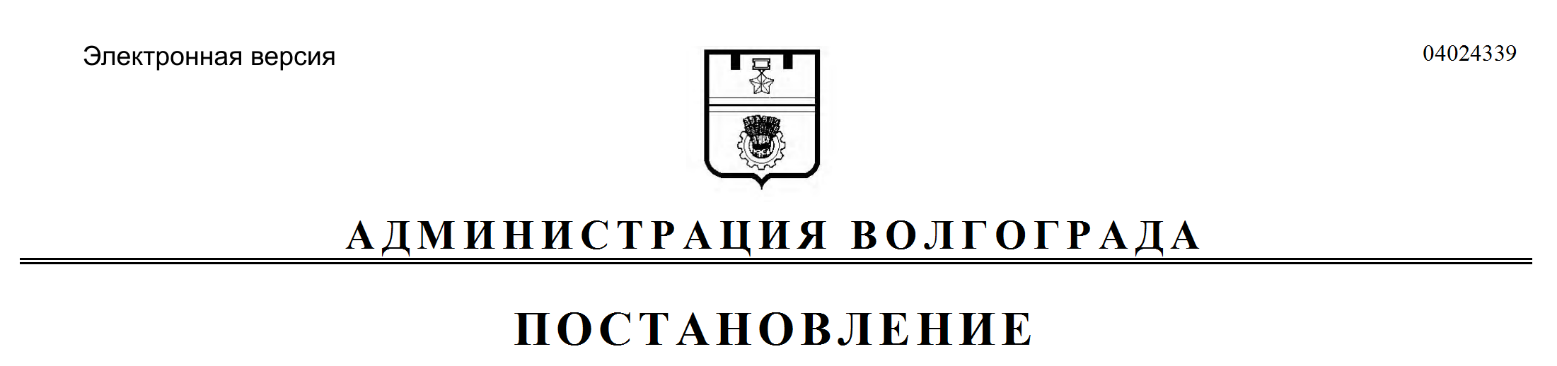 № п/пЭлемент улично-дорожной сетиСобственное названиеРайонНаименование: Российская Федерация, Волгоградская область, городской округ город-герой Волгоград, город Волгоград,Дата, номер правового акта о присвоении наименованияИсторическая и топонимическая справкаПрежнее наименованиеДата, номер правового акта о переименовании12345678892315.Улица1-й ярус 
(тер. СНТ Транспортник Краснооктябрьский)Краснооктябрьскийтер. СНТ Транспортник Краснооктябрьский, 
ул. 1-й ярусСНТ «Транспортник», ярус 12316.Улица1-я (тер. СНТ Гидростроитель Тракторозаводский)Тракторозаводскийтер. СНТ Гидростроитель Тракторозаводский, ул. 1-яСНО «Гидростроитель», ул. 12317.Улица1-я (тер. СНТ Динамо)Кировскийтер. СНТ Динамо, ул. 1-я СНТ «Динамо», ул. 12318.Улица1-я (тер. СНТ Орошенец)Советскийтер. СНТ Орошенец, ул. 1-яСНТ «Орошенец», 
ул. 12319.Улица1-я (тер. СНТ Осень)Советскийтер. СНТ Осень, 
ул. 1-яСНТ «Осень», ул. 12320.Улица1-я (тер. СНТ Рябинушка)Советскийтер. СНТ Рябинушка, ул. 1-яСНТ «Рябинушка», ул. 12321.Улица1-я (тер. СНТ Союзлифтмонтаж)Тракторозаводскийтер. СНТ Союзлифтмонтаж, ул. 1-яСНТ «Союзлифтмонтаж», ул. ПерваяСНТ «Союзлифтмонтаж», ул. ПерваяПродолжение приложенияПродолжение приложенияПродолжение приложенияПродолжение приложенияПродолжение приложенияПродолжение приложенияПродолжение приложенияПродолжение приложенияПродолжение приложения1234567892322.Улица1-я (тер. СНТ Строитель Тракторозаводский)Тракторозаводскийтер. СНТ Строитель Тракторозаводский, ул. 1-яСНТ «Строитель», 
ул. Первая2323.Улица1-я (тер. СНТ Факел)Советскийтер. СНТ Факел, 
ул. 1-я СНТ «Факел», ул. 12324.Улица1-я Алюминиевая 
(тер. СНТ Дзержинец)Тракторозаводскийтер. СНТ Дзержинец, ул. 1-я АлюминиеваяСНТ «Дзержинец», массив Алюминиевский, квартал 12325.Улица1-я Винновская 
(тер. СНТ Дзержинец)Тракторозаводскийтер. СНТ Дзержинец, ул. 1-я ВинновскаяСНТ «Дзержинец», массив Винновский, квартал 12326.Улица1-я Западная 
(тер. СНТ Золотая осень)Дзержинскийтер. СНТ Золотая осень, ул. 1-я ЗападнаяСНТ «Золотая осень», ул. 1-я Западная2327.Улица1-я квартальная 
(тер. СНТ 40 лет Октября)Краснооктябрьскийтер. СНТ 40 лет Октября, ул. 1-я квартальнаяСНТ «40 лет Октября», квартал 12328.Улица1-я квартальная 
(тер. СНТ Аврора)Кировскийтер. СНТ Аврора, ул. 1-я квартальная СНТ «Аврора», квартал 12329.Улица1-я квартальная 
(тер. СНТ Березка Дзержинский)Дзержинскийтер. СНТ Березка Дзержинский, 
ул. 1-я квартальнаяСНТ «Березка», квартал 12330.Улица1-я квартальная 
(тер. СНТ Мичуринец 7)Тракторозаводскийтер. СНТ Мичуринец 7, 
ул. 1-я квартальнаяСНО «Мичуринец-7», квартал 12331.Улица1-я квартальная 
(тер. СНТ Монолит Краснооктябрьский)Краснооктябрьскийтер. СНТ Монолит Краснооктябрьский, ул. 1-я квартальнаяСНТ «Монолит», квартал 12332.Улица1-я квартальная 
(тер. СНТ Монолит Тракторозаводский)Тракторозаводскийтер. СНТ Монолит Тракторозаводский, ул. 1-я квартальнаяСНТ «Монолит», квартал 12333.Улица1-я квартальная 
(тер. СНТ Нефтяник 2)Советскийтер. СНТ Нефтяник 2, ул. 1-я квартальнаяСНТ «Нефтяник-2», квартал 12334.Улица1-я квартальная 
(тер. СНТ Север)Тракторозаводскийтер. СНТ Север, 
ул. 1-я квартальнаяСНТ «Север», 
квартал 12335.Улица1-я квартальная-1 
(тер. СНТ 40 лет Октября)Краснооктябрьскийтер. СНТ 40 лет Октября, ул. 1-я квартальная-1СНТ «40 лет Октября», массив 1, квартал 12336.Улица1-я квартальная-2 
(тер. СНТ 40 лет Октября)Краснооктябрьскийтер. СНТ 40 лет Октября, ул. 1-я квартальная-2СНТ «40 лет Октября», массив 2, квартал 12337.Улица1-я квартальная-4 
(тер. СНТ Мичуринец Тракторозаводский)Тракторозаводскийтер. СНТ Мичуринец Тракторозаводский, ул. 1-я квартальная-4СНТ «Мичуринец», массив 4, квартал 12338.Улица1-я линия 
(тер. СНТ Спутник Аэропорт)Дзержинскийтер. СНТ Спутник Аэропорт, 
ул. 1-я линия СНТ «Спутник Аэропорт», массив 1, линия 12339.Улица1-я линия 
(тер. СНТ Восход)Кировскийтер. СНТ Восход, ул. 1-я линияСНТ «Восход», 
линия 12340.Улица1-я линия 
(тер. СНТ Нефтяник)Красноармейскийтер. СНТ Нефтяник, ул. 1-я линия СНТ «Нефтяник», линия 1 2341.Улица1-я линия 
(тер. СНТ Проектировщик)Ворошиловскийтер. СНТ Проектировщик, 
ул. 1-я линия СНТ «Проектировщик», линия 12342.Улица1-я линия 
(тер. СНТ Рекорд)Ворошиловскийтер. СНТ Рекорд, 
ул. 1-я линия СНТ «Рекорд», 
линия 12343.Улица1-я линия 
(тер. СНТ Сластена)Кировскийтер. СНТ Сластена, ул. 1-я линияСНТ «Сластена», линия 12344.Улица1-я линия 
(тер. СНТ Тюльпан 1) Тракторозаводскийтер. СНТ Тюльпан 1, ул. 1-я линияСНТ «Тюльпан-1», линия 12345.Улица1-я линия 
(тер. СНТ Берендей)Кировскийтер. СНТ Берендей, ул. 1-я линияСНТ «Берендей», линия 12346.Улица1-я продольная 
(тер. СНТ Гидростроитель Тракторозаводский)Тракторозаводскийтер. СНТ Гидростроитель Тракторозаводский, 
ул. 1-я продольнаяСНО «Гидростроитель», ул. 1-я Продольная2347.Улица1-я продольная 
(тер. СНТ Энергетик Тракторозаводский)Тракторозаводскийтер. СНТ Энергетик Тракторозаводский, ул. 1-я продольнаяСНТ «Энергетик», 
ул. 1-я Продольная2348.Улица1-я Северная 
(тер. СНТ Золотая осень)Дзержинскийтер. СНТ Золотая осень, ул. 1-я СевернаяСНТ «Золотая осень», ул. 1-я Северная2349.Улица1-я Степная 
(тер. СНТ Дзержинец)Тракторозаводскийтер. СНТ Дзержинец, ул. 1-я СтепнаяСНТ «Дзержинец», массив Степной, квартал 12350.Улица1-я схема 
(тер. СНТ Горнополянец)Советскийтер. СНТ Горнополянец, 
ул. 1-я схемаСНТ «Горнополянец», схема 12351.Улица1-я Южная 
(тер. СНТ Золотая осень)Дзержинскийтер. СНТ Золотая осень, ул. 1-я ЮжнаяСНТ «Золотая осень», ул. 1-я Южная2352.Улица2-й ярус (тер. СНТ Транспортник Краснооктябрьский)Краснооктябрьскийтер. СНТ Транспортник Краснооктябрьский, 
ул. 2-й ярусСНТ «Транспортник», ярус 22353.Улица2-я (тер. СНТ Гидростроитель Тракторозаводский)Тракторозаводскийтер. СНТ Гидростроитель Тракторозаводский, ул. 2-яСНО «Гидростроитель», ул. 22354.Улица2-я (тер. СНТ Динамо)Кировскийтер. СНТ Динамо, ул. 2-я СНТ «Динамо», 
ул. 22355.Улица2-я (тер. СНТ Орошенец)Советскийтер. СНТ Орошенец, ул. 2-яСНТ «Орошенец», 
ул. 22356.Улица2-я (тер. СНТ Осень)Советскийтер. СНТ Осень, 
ул. 2-яСНТ «Осень», 
ул. 22357.Улица2-я (тер. СНТ Рябинушка)Советскийтер. СНТ Рябинушка, ул. 2-яСНТ «Рябинушка», ул. 22358.Улица2-я (тер. СНТ Союзлифтмонтаж)Тракторозаводскийтер. СНТ Союзлифтмонтаж, ул. 2-яСНТ «Союзлифтмонтаж», 
ул. Вторая2359.Улица2-я (тер. СНТ Строитель Тракторозаводский)Тракторозаводскийтер. СНТ Строитель Тракторозаводский, ул. 2-яСНТ «Строитель», 
ул. Вторая2360.Улица2-я (тер. СНТ Факел)Советскийтер. СНТ Факел, 
ул. 2-я СНТ «Факел», ул. 22361.Улица2-я Алюминиевая 
(тер. СНТ Дзержинец)Тракторозаводскийтер. СНТ Дзержинец, ул. 2-я АлюминиеваяСНТ «Дзержинец», массив Алюминиевский, квартал 22362.Улица2-я Винновская 
(тер. СНТ Дзержинец)Тракторозаводскийтер. СНТ Дзержинец, ул. 2-я ВинновскаяСНТ «Дзержинец», массив Винновский, квартал 22363.Улица2-я Виноградная 
(тер. СНТ Кировец)Кировскийтер. СНТ Кировец, ул. 2-я ВинограднаяСНТ «Кировец», 
ул. 2-я Виноградная2364.Улица2-я Западная 
(тер. СНТ Золотая осень)Дзержинскийтер. СНТ Золотая осень, ул. 2-я ЗападнаяСНТ «Золотая осень», ул. 2-я Западная2365.Улица2-я квартальная 
(тер. СНТ Аврора)Кировскийтер. СНТ Аврора, ул. 2-я квартальная СНТ «Аврора», квартал 22366.Улица2-я квартальная 
(тер. СНТ Березка Дзержинский)Дзержинскийтер. СНТ Березка Дзержинский, 
ул. 2-я квартальнаяСНТ «Березка», квартал 22367.Улица2-я квартальная 
(тер. СНТ Мичуринец 7)Тракторозаводскийтер. СНТ Мичуринец 7, ул. 2-я квартальнаяСНО «Мичуринец-7», квартал 22368.Улица2-я квартальная 
(тер. СНТ Монолит Краснооктябрьский)Краснооктябрьскийтер. СНТ Монолит Краснооктябрьский, ул. 2-я квартальнаяСНТ «Монолит», квартал 22369.Улица2-я квартальная 
(тер. СНТ Монолит Тракторозаводский)Тракторозаводскийтер. СНТ Монолит Тракторозаводский, ул. 2-я квартальнаяСНТ «Монолит», квартал 22370.Улица2-я квартальная 
(тер. СНТ Нефтяник 2)Советскийтер. СНТ Нефтяник 2, ул. 2-я квартальнаяСНТ «Нефтяник-2», квартал 22371.Улица2-я квартальная 
(тер. СНТ Север)Тракторозаводскийтер. СНТ Север, 
ул. 2-я квартальнаяСНТ «Север», 
квартал 22372.Улица2-я квартальная-1 
(тер. СНТ 40 лет Октября)Краснооктябрьскийтер. СНТ 40 лет Октября, ул. 2-я квартальная-1СНТ «40 лет Октября», массив 1, квартал 22373.Улица2-я квартальная-2 
(тер. СНТ 40 лет Октября)Краснооктябрьскийтер. СНТ 40 лет Октября, ул. 2-я квартальная-2СНТ «40 лет Октября», массив 2, 
квартал 22374.Улица2-я квартальная-4 
(тер. СНТ Мичуринец Тракторозаводский)Тракторозаводскийтер. СНТ Мичуринец Тракторозаводский, ул. 2-я квартальная-4СНТ «Мичуринец», массив 4, квартал 22375.Улица2-я линия 
(тер. СНТ Спутник Аэропорт)Дзержинскийтер. СНТ Спутник Аэропорт, 
ул. 2-я линия СНТ «Спутник Аэропорт», массив 1, линия 22376.Улица2-я линия 
(тер. СНТ Восход)Кировскийтер. СНТ Восход, ул. 2-я линияСНТ «Восход», 
линия 22377.Улица2-я линия 
(тер. СНТ Нефтяник)Красноармейскийтер. СНТ Нефтяник, ул. 2-я линия СНТ «Нефтяник», линия 22378.Улица2-я линия 
(тер. СНТ Рекорд)Ворошиловскийтер. СНТ Рекорд, 
ул. 2-я линия СНТ «Рекорд», 
линия 22379.Улица2-я линия 
(тер. СНТ Сластена)Кировскийтер. СНТ Сластена, ул. 2-я линияСНТ «Сластена», линия 22380.Улица2-я линия 
(тер. СНТ Тюльпан 1) Тракторозаводскийтер. СНТ Тюльпан 1, ул. 2-я линияСНТ «Тюльпан-1», линия 22381.Улица2-я линия 
(тер. СНТ Берендей)Кировскийтер. СНТ Берендей, ул. 2-я линияСНТ «Берендей», линия 22382.Улица2-я продольная 
(тер. СНТ Гидростроитель Тракторозаводский)Тракторозаводскийтер. СНТ Гидростроитель Тракторозаводский, 
ул. 2-я продольнаяСНО «Гидростроитель», ул. 2-я Продольная2383.Улица2-я продольная 
(тер. СНТ Энергетик Тракторозаводский)Тракторозаводскийтер. СНТ Энергетик Тракторозаводский, ул. 2-я продольнаяСНТ «Энергетик», 
ул. 2-я Продольная2384.Улица2-я Северная 
(тер. СНТ Золотая осень)Дзержинскийтер. СНТ Золотая осень, ул. 2-я СевернаяСНТ «Золотая осень», ул. 2-я Северная2385.Улица2-я Степная 
(тер. СНТ Дзержинец)Тракторозаводскийтер. СНТ Дзержинец, ул. 2-я СтепнаяСНТ «Дзержинец», массив Степной, квартал 22386.Улица2-я схема 
(тер. СНТ Горнополянец)Советскийтер. СНТ Горнополянец, ул. 2-я схемаСНТ «Горнополянец», схема 22387.Улица2-я Южная 
(тер. СНТ Золотая осень)Дзержинскийтер. СНТ Золотая осень, ул. 2-я ЮжнаяСНТ «Золотая осень», ул. 2-я Южная2388.Улица3-й ярус 
(тер. СНТ Транспортник Краснооктябрьский)Краснооктябрьскийтер. СНТ Транспортник Краснооктябрьский, 
ул. 3-й ярусСНТ «Транспортник», ярус 32389.Улица3-я (тер. СНТ Гидростроитель Тракторозаводский)Тракторозаводскийтер. СНТ Гидростроитель Тракторозаводский, ул. 3-яСНО «Гидростроитель», ул. 32390.Улица3-я (тер. СНТ Динамо)Кировскийтер. СНТ Динамо, ул. 3-я СНТ «Динамо», ул. 32391.Улица3-я (тер. СНТ Орошенец)Советскийтер. СНТ Орошенец, ул. 3-яСНТ «Орошенец», 
ул. 32392.Улица3-я (тер. СНТ Осень)Советскийтер. СНТ Осень, 
ул. 3-яСНТ «Осень», ул. 32393.Улица3-я (тер. СНТ Рябинушка)Советскийтер. СНТ Рябинушка, ул. 3-яСНТ «Рябинушка», ул. 32394.Улица3-я (тер. СНТ Союзлифтмонтаж)Тракторозаводскийтер. СНТ Союзлифтмонтаж, ул. 3-яСНТ «Союзлифтмонтаж», ул. Третья2395.Улица3-я (тер. СНТ Строитель Тракторозаводский)Тракторозаводскийтер. СНТ Строитель Тракторозаводский, ул. 3-яСНТ «Строитель», 
ул. Третья2396.Улица3-я (тер. СНТ Факел)Советскийтер. СНТ Факел, 
ул. 3-я СНТ «Факел», ул. 32397.Улица3-я Алюминиевая 
(тер. СНТ Дзержинец)Тракторозаводскийтер. СНТ Дзержинец, ул. 3-я АлюминиеваяСНТ «Дзержинец», массив Алюминиевский, квартал 32398.Улица3-я Винновская 
(тер. СНТ Дзержинец)Тракторозаводскийтер. СНТ Дзержинец, ул. 3-я ВинновскаяСНТ «Дзержинец», массив Винновский, квартал 32399.Улица3-я квартальная 
(тер. СНТ 40 лет Октября)Краснооктябрьскийтер. СНТ 40 лет Октября, 
ул. 3-я квартальнаяСНТ «40 лет Октября», квартал 32400.Улица3-я квартальная 
(тер. СНТ Аврора)Кировскийтер. СНТ Аврора, ул. 3-я квартальная СНТ «Аврора», квартал 32401.Улица3-я квартальная 
(тер. СНТ Березка Дзержинский)Дзержинскийтер. СНТ Березка Дзержинский, 
ул. 3-я квартальнаяСНТ «Березка», квартал 32402.Улица3-я квартальная 
(тер. СНТ Мичуринец 7)Тракторозаводскийтер. СНТ Мичуринец 7, ул. 3-я квартальнаяСНО «Мичуринец-7», квартал 32403.Улица3-я квартальная 
(тер. СНТ Нефтяник 2)Советскийтер. СНТ Нефтяник 2, ул. 3-я квартальнаяСНТ «Нефтяник-2», квартал 32404.Улица3-я квартальная 
(тер. СНТ Север)Тракторозаводскийтер. СНТ Север, 
ул. 3-я квартальнаяСНТ «Север», 
квартал 32405.Улица3-я квартальная-1 
(тер. СНТ 40 лет Октября)Краснооктябрьскийтер. СНТ 40 лет Октября, ул. 3-я квартальная-1СНТ «40 лет Октября», массив 1, 
квартал 32406.Улица3-я квартальная-2 
(тер. СНТ 40 лет Октября)Краснооктябрьскийтер. СНТ 40 лет Октября, ул. 3-я квартальная-2СНТ «40 лет Октября», массив 2, квартал 32407.Улица3-я квартальная-4 
(тер. СНТ Мичуринец Тракторозаводский)Тракторозаводскийтер. СНТ Мичуринец Тракторозаводский, ул. 3-я квартальная-4СНТ «Мичуринец», массив 4, квартал 32408.Улица3-я линия 
(тер. СНТ Спутник Аэропорт)Дзержинскийтер. СНТ Спутник Аэропорт, 
ул. 3-я линия СНТ «Спутник Аэропорт», массив 1, линия 32409.Улица3-я линия 
(тер. СНТ Берендей)Кировскийтер. СНТ Берендей, ул. 3-я линия СНТ «Берендей», линия 32410.Улица3-я линия 
(тер. СНТ Восход)Кировскийтер. СНТ Восход, ул. 3-я линияСНТ «Восход», 
линия 32411.Улица3-я линия 
(тер. СНТ Нефтяник)Красноармейскийтер. СНТ Нефтяник, ул. 3-я линия СНТ «Нефтяник», линия 32412.Улица3-я линия 
(тер. СНТ Рекорд)Ворошиловскийтер. СНТ Рекорд, 
ул. 3-я линия СНТ «Рекорд», 
линия 32413.Улица3-я линия 
(тер. СНТ Сластена)Кировскийтер. СНТ Сластена, ул. 3-я линияСНТ «Сластена», линия 32414.Улица3-я линия 
(тер. СНТ Тюльпан 1) Тракторозаводскийтер. СНТ Тюльпан 1, ул. 3-я линияСНТ «Тюльпан-1», линия 32415.Улица3-я продольная 
(тер. СНТ Гидростроитель Тракторозаводский)Тракторозаводскийтер. СНТ Гидростроитель Тракторозаводский, 
ул. 3-я продольнаяСНО «Гидростроитель», ул. 3-я Продольная2416.Улица3-я продольная 
(тер. СНТ Энергетик Тракторозаводский)Тракторозаводскийтер. СНТ Энергетик Тракторозаводский, ул. 3-я продольнаяСНТ «Энергетик», 
ул. 3-я Продольная2417.Улица3-я Северная 
(тер. СНТ Золотая осень)Дзержинскийтер. СНТ Золотая осень, ул. 3-я СевернаяСНТ «Золотая осень», ул. 3-я Северная2418.Улица3-я Степная 
(тер. СНТ Дзержинец)Тракторозаводскийтер. СНТ Дзержинец, ул. 3-я СтепнаяСНТ «Дзержинец», массив Степной, квартал 32419.Улица3-я схема 
(тер. СНТ Горнополянец)Советскийтер. СНТ Горнополянец, 
ул. 3-я схемаСНТ «Горнополянец», схема 32420.Улица3-я Южная 
(тер. СНТ Золотая осень)Дзержинскийтер. СНТ Золотая осень, ул. 3-я ЮжнаяСНТ «Золотая осень», ул. 3-я Южная2421.Улица4-я (тер. СНТ Гидростроитель Тракторозаводский)Тракторозаводскийтер. СНТ Гидростроитель Тракторозаводский, ул. 4-яСНО «Гидростроитель», ул. 42422.Улица4-я (тер. СНТ Динамо)Кировскийтер. СНТ Динамо, ул. 4-я СНТ «Динамо», ул. 42423.Улица4-я (тер. СНТ Орошенец)Советскийтер. СНТ Орошенец, ул. 4-яСНТ «Орошенец», 
ул. 42424.Улица4-я (тер. СНТ Осень)Советскийтер. СНТ Осень, 
ул. 4-яСНТ «Осень», ул. 42425.Улица4-я (тер. СНТ Рябинушка)Советскийтер. СНТ Рябинушка, ул. 4-яСНТ «Рябинушка», ул. 42426.Улица4-я (тер. СНТ Строитель Тракторозаводский)Тракторозаводскийтер. СНТ Строитель Тракторозаводский, ул. 4-яСНТ «Строитель», 
ул. Четвертая2427.Улица4-я (тер. СНТ Факел)Советскийтер. СНТ Факел, 
ул. 4-я СНТ «Факел», ул. 42428.Улица4-я Алюминиевая 
(тер. СНТ Дзержинец)Тракторозаводскийтер. СНТ Дзержинец, ул. 4-я АлюминиеваяСНТ «Дзержинец», массив Алюминиевский, квартал 42429.Улица4-я Винновская 
(тер. СНТ Дзержинец)Тракторозаводскийтер. СНТ Дзержинец, ул. 4-я ВинновскаяСНТ «Дзержинец», массив Винновский, квартал 42430.Улица4-я квартальная 
(тер. СНТ Аврора)Кировскийтер. СНТ Аврора, ул. 4-я квартальная СНТ «Аврора», квартал 42431.Улица4-я квартальная 
(тер. СНТ Мичуринец 7)Тракторозаводскийтер. СНТ Мичуринец 7, ул. 4-я квартальнаяСНО «Мичуринец-7», квартал 42432.Улица4-я квартальная 
(тер. СНТ Нефтяник 2)Советскийтер. СНТ Нефтяник 2, ул. 4-я квартальнаяСНТ «Нефтяник-2», квартал 42433.Улица4-я квартальная 
(тер. СНТ Север)Тракторозаводскийтер. СНТ Север, 
ул. 4-я квартальнаяСНТ «Север», 
квартал 42434.Улица4-я квартальная-1 
(тер. СНТ 40 лет Октября)Краснооктябрьскийтер. СНТ 40 лет Октября, ул. 4-я квартальная-1СНТ «40 лет Октября», массив 1, квартал 42435.Улица4-я квартальная-2 
(тер. СНТ 40 лет Октября)Краснооктябрьскийтер. СНТ 40 лет Октября, ул. 4-я квартальная-2СНТ «40 лет Октября», массив 2, квартал 42436.Улица4-я квартальная-4 
(тер. СНТ Мичуринец Тракторозаводский)Тракторозаводскийтер. СНТ Мичуринец Тракторозаводский, ул. 4-я квартальная-4СНТ «Мичуринец», массив 4, квартал 42437.Улица4-я линия 
(тер. СНТ Спутник Аэропорт)Дзержинскийтер. СНТ Спутник Аэропорт, 
ул. 4-я линия СНТ «Спутник Аэропорт», массив 1, линия 42438.Улица4-я линия 
(тер. СНТ Восход)Кировскийтер. СНТ Восход, ул. 4-я линияСНТ «Восход», 
линия 42439.Улица4-я линия 
(тер. СНТ Нефтяник)Красноармейскийтер. СНТ Нефтяник, ул. 4-я линия СНТ «Нефтяник», линия 42440.Улица4-я линия 
(тер. СНТ Рекорд)Ворошиловскийтер. СНТ Рекорд, 
ул. 4-я линия СНТ «Рекорд», 
линия 42441.Улица4-я линия 
(тер. СНТ Сластена)Кировскийтер. СНТ Сластена, ул. 4-я линияСНТ «Сластена», линия 42442.Улица4-я линия 
(тер. СНТ Тюльпан 1) Тракторозаводскийтер. СНТ Тюльпан 1, ул. 4-я линияСНТ «Тюльпан-1», линия 42443.Улица4-я линия 
(тер. СНТ Берендей)Кировскийтер. СНТ Берендей, ул. 4-я линия СНТ «Берендей», линия 42444.Улица4-я продольная 
(тер. СНТ Гидростроитель Тракторозаводский)Тракторозаводскийтер. СНТ Гидростроитель Тракторозаводский, 
ул. 4-я продольнаяСНО «Гидростроитель», ул. 4-я Продольная2445.Улица4-я продольная 
(тер. СНТ Энергетик Тракторозаводский)Тракторозаводскийтер. СНТ Энергетик Тракторозаводский, ул. 4-я продольнаяСНТ «Энергетик», 
ул. 4-я Продольная2446.Улица4-я Северная 
(тер. СНТ Золотая осень)Дзержинскийтер. СНТ Золотая осень, ул. 4-я СевернаяСНТ «Золотая осень», ул. 4-я Северная2447.Улица4-я Степная 
(тер. СНТ Дзержинец)Тракторозаводскийтер. СНТ Дзержинец, ул. 4-я СтепнаяСНТ «Дзержинец», массив Степной, квартал 42448.Улица4-я схема 
(тер. СНТ Горнополянец)Советскийтер. СНТ Горнополянец, 
ул. 4-я схемаСНТ «Горнополянец», схема 42449.Улица4-я Южная 
(тер. СНТ Золотая осень)Дзержинскийтер. СНТ Золотая осень, ул. 4-я ЮжнаяСНТ «Золотая осень», ул. 4-я Южная2450.Улица5-я (тер. СНТ Гидростроитель Тракторозаводский)Тракторозаводскийтер. СНТ Гидростроитель Тракторозаводский, ул. 5-яСНО «Гидростроитель», ул. 52451.Улица5-я (тер. СНТ Динамо)Кировскийтер. СНТ Динамо, ул. 5-я СНТ «Динамо», ул. 52452.Улица5-я (тер. СНТ Орошенец)Советскийтер. СНТ Орошенец, ул. 5-яСНТ «Орошенец», 
ул. 52453.Улица5-я (тер. СНТ Осень)Советскийтер. СНТ Осень, 
ул. 5-яСНТ «Осень», 
ул. 52454.Улица5-я (тер. СНТ Рябинушка)Советскийтер. СНТ Рябинушка, ул. 5-яСНТ «Рябинушка», ул. 52455.Улица5-я (тер. СНТ Строитель Тракторозаводский)Тракторозаводскийтер. СНТ Строитель Тракторозаводский, ул. 5-яСНТ «Строитель», 
ул. Пятая2456.Улица5-я (тер. СНТ Факел)Советскийтер. СНТ Факел, 
ул. 5-я СНТ «Факел», 
ул. 52457.Улица5-я Алюминиевая 
(тер. СНТ Дзержинец)Тракторозаводскийтер. СНТ Дзержинец, ул. 5-я АлюминиеваяСНТ «Дзержинец», массив Алюминиевский, квартал 52458.Улица5-я Винновская 
(тер. СНТ Дзержинец)Тракторозаводскийтер. СНТ Дзержинец, ул. 5-я ВинновскаяСНТ «Дзержинец», массив Винновский, квартал 52459.Улица5-я квартальная 
(тер. СНТ 40 лет Октября)Краснооктябрьскийтер. СНТ 40 лет Октября, 
ул. 5-я квартальнаяСНТ «40 лет Октября», квартал 52460.Улица5-я квартальная 
(тер. СНТ Мичуринец 7)Тракторозаводскийтер. СНТ Мичуринец 7, ул. 5-я квартальнаяСНО «Мичуринец-7», квартал 52461.Улица5-я квартальная 
(тер. СНТ Нефтяник 2)Советскийтер. СНТ Нефтяник 2, ул. 5-я квартальнаяСНТ «Нефтяник-2», квартал 52462.Улица5-я квартальная 
(тер. СНТ Север)Тракторозаводскийтер. СНТ Север, 
ул. 5-я квартальнаяСНТ «Север», 
квартал 52463.Улица5-я квартальная-1 
(тер. СНТ 40 лет Октября)Краснооктябрьскийтер. СНТ 40 лет Октября, ул. 5-я квартальная-1СНТ «40 лет Октября», массив 1, 
квартал 52464.Улица5-я квартальная-2 
(тер. СНТ 40 лет Октября)Краснооктябрьскийтер. СНТ 40 лет Октября, ул. 5-я квартальная-2СНТ «40 лет Октября», массив 2, 
квартал 52465.Улица5-я квартальная-4 
(тер. СНТ Мичуринец Тракторозаводский)Тракторозаводскийтер. СНТ Мичуринец Тракторозаводский, ул. 5-я квартальная-4СНТ «Мичуринец», массив 4, квартал 52466.Улица5-я линия 
(тер. СНТ Спутник Аэропорт)Дзержинскийтер. СНТ Спутник Аэропорт, 
ул. 5-я линия СНТ «Спутник Аэропорт», массив 1, линия 52467.Улица5-я линия 
(тер. СНТ Восход)Кировскийтер. СНТ Восход, ул. 5-я линияСНТ «Восход», 
линия 52468.Улица5-я линия 
(тер. СНТ Нефтяник)Красноармейскийтер. СНТ Нефтяник, ул. 5-я линия СНТ «Нефтяник», линия 52469.Улица5-я линия 
(тер. СНТ Рекорд)Ворошиловскийтер. СНТ Рекорд, 
ул. 5-я линия СНТ «Рекорд», 
линия 52470.Улица5-я линия 
(тер. СНТ Сластена)Кировскийтер. СНТ Сластена, ул. 5-я линияСНТ «Сластена», линия 52471.Улица5-я линия 
(тер. СНТ Тюльпан 1) Тракторозаводскийтер. СНТ Тюльпан 1, ул. 5-я линияСНТ «Тюльпан-1», линия 52472.Улица5-я линия 
(тер. СНТ Берендей)Кировскийтер. СНТ Берендей, ул. 5-я линия СНТ «Берендей», линия 52473.Улица5-я продольная 
(тер. СНТ Гидростроитель Тракторозаводский)Тракторозаводскийтер. СНТ Гидростроитель Тракторозаводский, 
ул. 5-я продольнаяСНО «Гидростроитель», ул. 5-я Продольная2474.Улица5-я продольная 
(тер. СНТ Энергетик Тракторозаводский)Тракторозаводскийтер. СНТ Энергетик Тракторозаводский, ул. 5-я продольнаяСНТ «Энергетик», 
ул. 5-я Продольная2475.Улица5-я Северная 
(тер. СНТ Золотая осень)Дзержинскийтер. СНТ Золотая осень, 
ул. 5-я СевернаяСНТ «Золотая осень», ул. 5-я Северная2476.Улица5-я Степная 
(тер. СНТ Дзержинец)Тракторозаводскийтер. СНТ Дзержинец, ул. 5-я СтепнаяСНТ «Дзержинец», массив Степной, квартал 52477.Улица5-я схема 
(тер. СНТ Горнополянец)Советскийтер. СНТ Горнополянец, ул. 5-я схемаСНТ «Горнополянец», схема 52478.Улица5-я Южная 
(тер. СНТ Золотая осень)Дзержинскийтер. СНТ Золотая осень, ул. 5-я ЮжнаяСНТ «Золотая осень», ул. 5-я Южная2479.Улица6-я (тер. СНТ Динамо)Кировскийтер. СНТ Динамо, ул. 6-я СНТ «Динамо», ул. 62480.Улица6-я (тер. СНТ Орошенец)Советскийтер. СНТ Орошенец, ул. 6-яСНТ «Орошенец», 
ул. 62481.Улица6-я (тер. СНТ Рябинушка)Советскийтер. СНТ Рябинушка, ул. 6-яСНТ «Рябинушка», ул. 62482.Улица6-я (тер. СНТ Строитель Тракторозаводский)Тракторозаводскийтер. СНТ Строитель Тракторозаводский, ул. 6-яСНТ «Строитель», 
ул. Шестая2483.Улица6-я (тер. СНТ Факел)Советскийтер. СНТ Факел, 
ул. 6-я СНТ «Факел», ул. 62484.Улица6-я Алюминиевая 
(тер. СНТ Дзержинец)Тракторозаводскийтер. СНТ Дзержинец, ул. 6-я АлюминиеваяСНТ «Дзержинец», массив Алюминиевский, квартал 62485.Улица6-я Винновская 
(тер. СНТ Дзержинец)Тракторозаводскийтер. СНТ Дзержинец, ул. 6-я ВинновскаяСНТ «Дзержинец», массив Винновский, квартал 62486.Улица6-я квартальная 
(тер. СНТ Мичуринец 7)Тракторозаводскийтер. СНТ Мичуринец 7, ул. 6-я квартальнаяСНО «Мичуринец-7», квартал 62487.Улица6-я квартальная 
(тер. СНТ Нефтяник 2)Советскийтер. СНТ Нефтяник 2, ул. 6-я квартальнаяСНТ «Нефтяник-2», квартал 62488.Улица6-я квартальная 
(тер. СНТ Север)Тракторозаводскийтер. СНТ Север, 
ул. 6-я квартальнаяСНТ «Север», 
квартал 62489.Улица6-я квартальная-1 
(тер. СНТ 40 лет Октября)Краснооктябрьскийтер. СНТ 40 лет Октября, ул. 6-я квартальная-1СНТ «40 лет Октября», массив 1, квартал 62490.Улица6-я квартальная-2 
(тер. СНТ 40 лет Октября)Краснооктябрьскийтер. СНТ 40 лет Октября, ул. 6-я квартальная-2СНТ «40 лет Октября», массив 2, 
квартал 62491.Улица6-я квартальная-4 
(тер. СНТ Мичуринец Тракторозаводский)Тракторозаводскийтер. СНТ Мичуринец Тракторозаводский, ул. 6-я квартальная-4СНТ «Мичуринец», массив 4, квартал 62492.Улица6-я линия 
(тер. СНТ Берендей)Кировскийтер. СНТ Берендей, ул. 6-я линия СНТ «Берендей», линия 62493.Улица6-я линия 
(тер. СНТ Восход)Кировскийтер. СНТ Восход, ул. 6-я линияСНТ «Восход», 
линия 62494.Улица6-я линия 
(тер. СНТ Нефтяник)Красноармейскийтер. СНТ Нефтяник, ул. 6-я линия СНТ «Нефтяник», линия 62495.Улица6-я линия 
(тер. СНТ Рекорд)Ворошиловскийтер. СНТ Рекорд, 
ул. 6-я линия СНТ «Рекорд», 
линия 62496.Улица6-я линия 
(тер. СНТ Сластена)Кировскийтер. СНТ Сластена, ул. 6-я линияСНТ «Сластена», линия 62497.Улица6-я линия 
(тер. СНТ Спутник Аэропорт)Дзержинскийтер. СНТ Спутник Аэропорт, 
ул. 6-я линия СНТ «Спутник Аэропорт», массив 1, линия 62498.Улица6-я линия 
(тер. СНТ Тюльпан 1) Тракторозаводскийтер. СНТ Тюльпан 1, ул. 6-я линияСНТ «Тюльпан-1», линия 62499.Улица6-я продольная 
(тер. СНТ Энергетик Тракторозаводский)Тракторозаводскийтер. СНТ Энергетик Тракторозаводский, ул. 6-я продольнаяСНТ «Энергетик», 
ул. 6-я Продольная2500.Улица6-я Северная 
(тер. СНТ Золотая осень)Дзержинскийтер. СНТ Золотая осень, ул. 6-я СевернаяСНТ «Золотая осень», ул. 6-я Северная2501.Улица6-я Степная 
(тер. СНТ Дзержинец)Тракторозаводскийтер. СНТ Дзержинец, ул. 6-я СтепнаяСНТ «Дзержинец», массив Степной, квартал 62502.Улица6-я схема 
(тер. СНТ Горнополянец)Советскийтер. СНТ Горнополянец, ул. 6-я схемаСНТ «Горнополянец», схема 62503.Улица6-я Южная 
(тер. СНТ Золотая осень)Дзержинскийтер. СНТ Золотая осень, ул. 6-я ЮжнаяСНТ «Золотая осень», ул. 6-я Южная2504.Улица7-я (тер. СНТ Динамо)Кировскийтер. СНТ Динамо, ул. 7-я СНТ «Динамо», ул. 72505.Улица7-я (тер. СНТ Орошенец)Советскийтер. СНТ Орошенец, ул. 7-яСНТ «Орошенец», 
ул. 72506.Улица7-я (тер. СНТ Рябинушка)Советскийтер. СНТ Рябинушка, ул. 7-яСНТ «Рябинушка», ул. 72507.Улица7-я (тер. СНТ Строитель Тракторозаводский)Тракторозаводскийтер. СНТ Строитель Тракторозаводский, ул. 7-яСНТ «Строитель», 
ул. Седьмая2508.Улица7-я (тер. СНТ Факел)Советскийтер. СНТ Факел, 
ул. 7-я СНТ «Факел», ул. 7 2509.Улица7-я Алюминиевая 
(тер. СНТ Дзержинец)Тракторозаводскийтер. СНТ Дзержинец, ул. 7-я АлюминиеваяСНТ «Дзержинец», массив Алюминиевский, квартал 72510.Улица7-я Винновская 
(тер. СНТ Дзержинец)Тракторозаводскийтер. СНТ Дзержинец, ул. 7-я ВинновскаяСНТ «Дзержинец», массив Винновский, квартал 72511.Улица7-я квартальная 
(тер. СНТ Мичуринец 7)Тракторозаводскийтер. СНТ Мичуринец 7, ул. 7-я квартальнаяСНО «Мичуринец-7», квартал 72512.Улица7-я квартальная 
(тер. СНТ Нефтяник 2)Советскийтер. СНТ Нефтяник 2, ул. 7-я квартальнаяСНТ «Нефтяник-2», квартал 72513.Улица7-я квартальная 
(тер. СНТ Север)Тракторозаводскийтер. СНТ Север, 
ул. 7-я квартальнаяСНТ «Север», 
квартал 72514.Улица7-я квартальная-1 
(тер. СНТ 40 лет Октября)Краснооктябрьскийтер. СНТ 40 лет Октября, ул. 7-я квартальная-1СНТ «40 лет Октября», массив 1, квартал 72515.Улица7-я квартальная-2 
(тер. СНТ 40 лет Октября)Краснооктябрьскийтер. СНТ 40 лет Октября, ул. 7-я квартальная-2СНТ «40 лет Октября», массив 2, квартал 72516.Улица7-я линия 
(тер. СНТ Спутник Аэропорт)Дзержинскийтер. СНТ Спутник Аэропорт, 
ул. 7-я линия СНТ «Спутник Аэропорт», массив 1, линия 72517.Улица7-я линия 
(тер. СНТ Берендей)Кировскийтер. СНТ Берендей, ул. 7-я линияСНТ «Берендей», линия 72518.Улица7-я линия 
(тер. СНТ Восход)Кировскийтер. СНТ Восход, ул. 7-я линияСНТ «Восход», 
линия 72519.Улица7-я линия 
(тер. СНТ Нефтяник)Красноармейскийтер. СНТ Нефтяник, ул. 7-я линия СНТ «Нефтяник», линия 72520.Улица7-я линия 
(тер. СНТ Рекорд)Ворошиловскийтер. СНТ Рекорд, 
ул. 7-я линия СНТ «Рекорд», 
линия 72521.Улица7-я линия 
(тер. СНТ Тюльпан 1) Тракторозаводскийтер. СНТ Тюльпан 1, ул. 7-я линияСНТ «Тюльпан-1», линия 72522.Улица7-я продольная 
(тер. СНТ Энергетик Тракторозаводский)Тракторозаводскийтер. СНТ Энергетик Тракторозаводский, ул. 7-я продольнаяСНТ «Энергетик», 
ул. 7-я Продольная2523.Улица7-я Северная 
(тер. СНТ Золотая осень)Дзержинскийтер. СНТ Золотая осень, ул. 7-я СевернаяСНТ «Золотая осень», ул. 7-я Северная2524.Улица7-я Степная 
(тер. СНТ Дзержинец)Тракторозаводскийтер. СНТ Дзержинец, ул. 7-я СтепнаяСНТ «Дзержинец», массив Степной, квартал 72525.Улица7-я Южная 
(тер. СНТ Золотая осень)Дзержинскийтер. СНТ Золотая осень, ул. 7-я ЮжнаяСНТ «Золотая осень», ул. 7-я Южная2526.Улица8-я (тер. СНТ Динамо)Кировскийтер. СНТ Динамо, ул. 8-я СНТ «Динамо», ул. 82527.Улица8-я (тер. СНТ Орошенец)Советскийтер. СНТ Орошенец, ул. 8-яСНТ «Орошенец», 
ул. 82528.Улица8-я (тер. СНТ Рябинушка)Советскийтер. СНТ Рябинушка, ул. 8-яСНТ «Рябинушка», ул. 82529.Улица8-я (тер. СНТ Строитель Тракторозаводский)Тракторозаводскийтер. СНТ Строитель Тракторозаводский, ул. 8-яСНТ «Строитель», 
ул. Восьмая2530.Улица8-я Алюминиевая 
(тер. СНТ Дзержинец)Тракторозаводскийтер. СНТ Дзержинец, ул. 8-я АлюминиеваяСНТ «Дзержинец», массив Алюминиевский, квартал 82531.Улица8-я Винновская 
(тер. СНТ Дзержинец)Тракторозаводскийтер. СНТ Дзержинец, ул. 8-я ВинновскаяСНТ «Дзержинец», массив Винновский, квартал 82532.Улица8-я квартальная 
(тер. СНТ Мичуринец 7)Тракторозаводскийтер. СНТ Мичуринец 7, ул. 8-я квартальнаяСНО «Мичуринец-7», квартал 82533.Улица8-я квартальная 
(тер. СНТ Нефтяник 2)Советскийтер. СНТ Нефтяник 2, ул. 8-я квартальнаяСНТ «Нефтяник-2», квартал 82534.Улица8-я квартальная 
(тер. СНТ Север)Тракторозаводскийтер. СНТ Север, 
ул. 8-я квартальнаяСНТ «Север», 
квартал 82535.Улица8-я квартальная-1 
(тер. СНТ 40 лет Октября)Краснооктябрьскийтер. СНТ 40 лет Октября, ул. 8-я квартальная-1СНТ «40 лет Октября», массив 1, 
квартал 82536.Улица8-я квартальная-2 
(тер. СНТ 40 лет Октября)Краснооктябрьскийтер. СНТ 40 лет Октября, ул. 8-я квартальная-2СНТ «40 лет Октября», массив 2, 
квартал 82537.Улица8-я линия 
(тер. СНТ Восход)Кировскийтер. СНТ Восход, ул. 8-я линияСНТ «Восход», 
линия 82538.Улица8-я линия 
(тер. СНТ Нефтяник)Красноармейскийтер. СНТ Нефтяник, ул. 8-я линия СНТ «Нефтяник», линия 82539.Улица8-я линия 
(тер. СНТ Рекорд)Ворошиловскийтер. СНТ Рекорд, 
ул. 8-я линия СНТ «Рекорд», 
линия 82540.Улица8-я линия 
(тер. СНТ Спутник Аэропорт)Дзержинскийтер. СНТ Спутник Аэропорт, 
ул. 8-я линия СНТ «Спутник Аэропорт», массив 1, линия 82541.Улица8-я линия 
(тер. СНТ Тюльпан 1) Тракторозаводскийтер. СНТ Тюльпан 1, ул. 8-я линияСНТ «Тюльпан-1», линия 82542.Улица8-я линия 
(тер. СНТ Берендей)Кировскийтер. СНТ Берендей, ул. 8-я линия СНТ «Берендей», линия 82543.Улица8-я продольная 
(тер. СНТ Энергетик Тракторозаводский)Тракторозаводскийтер. СНТ Энергетик Тракторозаводский, ул. 8-я продольнаяСНТ «Энергетик», 
ул. 8-я Продольная2544.Улица8-я Северная 
(тер. СНТ Золотая осень)Дзержинскийтер. СНТ Золотая осень, ул. 8-я СевернаяСНТ «Золотая осень», ул. 8-я Северная2545.Улица8-я Степная 
(тер. СНТ Дзержинец)Тракторозаводскийтер. СНТ Дзержинец, ул. 8-я СтепнаяСНТ «Дзержинец», массив Степной, квартал 82546.Улица9-я (тер. СНТ Динамо)Кировскийтер. СНТ Динамо, ул. 9-я СНТ «Динамо», ул. 92547.Улица9-я (тер. СНТ Орошенец)Советскийтер. СНТ Орошенец, ул. 9-яСНТ «Орошенец», 
ул. 92548.Улица9-я (тер. СНТ Рябинушка)Советскийтер. СНТ Рябинушка, ул. 9-яСНТ «Рябинушка», ул. 92549.Улица9-я Алюминиевая 
(тер. СНТ Дзержинец)Тракторозаводскийтер. СНТ Дзержинец, ул. 9-я АлюминиеваяСНТ «Дзержинец», массив Алюминиевский, квартал 92550.Улица9-я Винновская 
(тер. СНТ Дзержинец)Тракторозаводскийтер. СНТ Дзержинец, ул. 9-я ВинновскаяСНТ «Дзержинец», массив Винновский, квартал 92551.Улица9-я квартальная 
(тер. СНТ Мичуринец 7)Тракторозаводскийтер. СНТ Мичуринец 7, ул. 9-я квартальнаяСНО «Мичуринец-7», квартал 92552.Улица9-я квартальная 
(тер. СНТ Нефтяник 2)Советскийтер. СНТ Нефтяник 2, ул. 9-я квартальнаяСНТ «Нефтяник-2», квартал 92553.Улица9-я квартальная 
(тер. СНТ Север)Тракторозаводскийтер. СНТ Север, 
ул. 9-я квартальнаяСНТ «Север», 
квартал 92554.Улица9-я квартальная-1 
(тер. СНТ 40 лет Октября)Краснооктябрьскийтер. СНТ 40 лет Октября, ул. 9-я квартальная-1СНТ «40 лет Октября», массив 1, 
квартал 92555.Улица9-я линия 
(тер. СНТ Восход)Кировскийтер. СНТ Восход, ул. 9-я линияСНТ «Восход», 
линия 92556.Улица9-я линия 
(тер. СНТ Нефтяник)Красноармейскийтер. СНТ Нефтяник, ул. 9-я линия СНТ «Нефтяник», линия 92557.Улица9-я линия 
(тер. СНТ Рекорд)Ворошиловскийтер. СНТ Рекорд, 
ул. 9-я линия СНТ «Рекорд», 
линия 92558.Улица9-я линия 
(тер. СНТ Спутник Аэропорт)Дзержинскийтер. СНТ Спутник Аэропорт, 
ул. 9-я линия СНТ «Спутник Аэропорт», массив 1, линия 92559.Улица9-я линия 
(тер. СНТ Тюльпан 1) Тракторозаводскийтер. СНТ Тюльпан 1, ул. 9-я линияСНТ «Тюльпан-1», линия 92560.Улица9-я линия 
(тер. СНТ Берендей)Кировскийтер. СНТ Берендей, ул. 9-я линия СНТ «Берендей», линия 92561.Улица9-я продольная 
(тер. СНТ Энергетик Тракторозаводский)Тракторозаводскийтер. СНТ Энергетик Тракторозаводский, ул. 9-я продольнаяСНТ «Энергетик», 
ул. 9-я Продольная2562.Улица9-я Северная 
(тер. СНТ Золотая осень)Дзержинскийтер. СНТ Золотая осень, ул. 9-я СевернаяСНТ «Золотая осень», ул. 9-я Северная2563.Улица9-я Степная 
(тер. СНТ Дзержинец)Тракторозаводскийтер. СНТ Дзержинец, ул. 9-я СтепнаяСНТ «Дзержинец», массив Степной, квартал 92564.Улица10-я (тер. СНТ Динамо)Кировскийтер. СНТ Динамо, ул. 10-я СНТ «Динамо», ул. 102565.Улица10-я  
(тер. СНТ Орошенец)Советскийтер. СНТ Орошенец, ул. 10-яСНТ «Орошенец», 
ул. 102566.Улица10-я 
(тер. СНТ Рябинушка)Советскийтер. СНТ Рябинушка, ул.10-яСНТ «Рябинушка», ул. 102567.Улица10-я Алюминиевая 
(тер. СНТ Дзержинец)Тракторозаводскийтер. СНТ Дзержинец, ул. 10-я АлюминиеваяСНТ «Дзержинец», массив Алюминиевский, квартал 102568.Улица10-я Винновская 
(тер. СНТ Дзержинец)Тракторозаводскийтер. СНТ Дзержинец, ул. 10-я ВинновскаяСНТ «Дзержинец», массив Винновский, квартал 102569.Улица10-я квартальная 
(тер. СНТ 40 лет Октября)Краснооктябрьскийтер. СНТ 40 лет Октября, ул. 10-я квартальнаяСНТ «40 лет Октября», квартал 102570.Улица10-я квартальная 
(тер. СНТ Мичуринец 7)Тракторозаводскийтер. СНТ Мичуринец 7, ул. 10-я квартальнаяСНО «Мичуринец-7», квартал 102571.Улица10-я квартальная 
(тер. СНТ Нефтяник 2)Советскийтер. СНТ Нефтяник 2, ул. 10-я квартальнаяСНТ «Нефтяник-2», квартал 102572.Улица10-я квартальная 
(тер. СНТ Север)Тракторозаводскийтер. СНТ Север, 
ул. 10-я квартальнаяСНТ «Север», 
квартал 102573.Улица10-я квартальная-1 
(тер. СНТ 40 лет Октября)Краснооктябрьскийтер. СНТ 40 лет Октября, ул. 10-я квартальная-1СНТ «40 лет Октября», массив 1, 
квартал 102574.Улица10-я линия 
(тер. СНТ Восход)Кировскийтер. СНТ Восход, ул. 10-я линияСНТ «Восход», 
линия 102575.Улица10-я линия 
(тер. СНТ Нефтяник)Красноармейскийтер. СНТ Нефтяник, ул. 10-я линия СНТ «Нефтяник», линия 102576.Улица10-я линия 
(тер. СНТ Спутник Аэропорт)Дзержинскийтер. СНТ Спутник Аэропорт, 
ул. 10-я линия СНТ «Спутник Аэропорт», 
массив 1, линия 102577.Улица10-я продольная 
(тер. СНТ Энергетик Тракторозаводский)Тракторозаводскийтер. СНТ Энергетик Тракторозаводский, ул. 10-я продольнаяСНТ «Энергетик», 
ул. 10-я Продольная2578.Улица10-я Северная 
(тер. СНТ Золотая осень)Дзержинскийтер. СНТ Золотая осень, ул. 10-я СевернаяСНТ «Золотая осень», ул. 10-я Северная2579.Улица10-я Степная 
(тер. СНТ Дзержинец)Тракторозаводскийтер. СНТ Дзержинец, ул. 10-я СтепнаяСНТ «Дзержинец», массив Степной, квартал 102580.Улица11-я (тер. СНТ Динамо)Кировскийтер. СНТ Динамо, ул. 11-я СНТ «Динамо», ул. 112581.Улица11-я (тер. СНТ Орошенец)Советскийтер. СНТ Орошенец, ул. 11-яСНТ «Орошенец», 
ул. 112582.Улица11-я Алюминиевая 
(тер. СНТ Дзержинец)Тракторозаводскийтер. СНТ Дзержинец, ул. 11-я АлюминиеваяСНТ «Дзержинец», массив Алюминиевский, квартал 112583.Улица11-я Винновская 
(тер. СНТ Дзержинец)Тракторозаводскийтер. СНТ Дзержинец, ул. 11-я ВинновскаяСНТ «Дзержинец», массив Винновский, квартал 112584.Улица11-я квартальная 
(тер. СНТ Мичуринец 7)Тракторозаводскийтер. СНТ Мичуринец 7, ул. 11-я квартальнаяСНО «Мичуринец-7», квартал 112585.Улица11-я квартальная 
(тер. СНТ Нефтяник 2)Советскийтер. СНТ Нефтяник 2, ул. 11-я квартальнаяСНТ «Нефтяник-2», квартал 112586.Улица11-я квартальная 
(тер. СНТ Север)Тракторозаводскийтер. СНТ Север,
 ул. 11-я квартальнаяСНТ «Север», 
квартал 112587.Улица11-я квартальная-1 
(тер. СНТ 40 лет Октября)Краснооктябрьскийтер. СНТ 40 лет Октября, ул. 11-я квартальная-1СНТ «40 лет Октября», массив 1, квартал 112588.Улица11-я линия 
(тер. СНТ Восход)Кировскийтер. СНТ Восход, ул. 11-я линияСНТ «Восход», 
линия 112589.Улица11-я линия 
(тер. СНТ Нефтяник)Красноармейскийтер. СНТ Нефтяник, ул. 11-я линия СНТ «Нефтяник», линия 112590.Улица11-я линия 
(тер. СНТ Спутник Аэропорт)Дзержинскийтер. СНТ Спутник Аэропорт, 
ул. 11-я линия СНТ «Спутник Аэропорт», массив 1, линия 112591.Улица11-я продольная 
(тер. СНТ Энергетик Тракторозаводский)Тракторозаводскийтер. СНТ Энергетик Тракторозаводский, ул. 11-я продольнаяСНТ «Энергетик», 
ул. 11-я Продольная2592.Улица11-я Степная 
(тер. СНТ Дзержинец)Тракторозаводскийтер. СНТ Дзержинец, ул. 11-я СтепнаяСНТ «Дзержинец», массив Степной, квартал 112593.Улица12-я (тер. СНТ Динамо)Кировскийтер. СНТ Динамо, ул. 12-я СНТ «Динамо», ул. 122594.Улица12-я (тер. СНТ Орошенец)Советскийтер. СНТ Орошенец, ул. 12-яСНТ «Орошенец», 
ул. 122595.Улица12-я Алюминиевая 
(тер. СНТ Дзержинец)Тракторозаводскийтер. СНТ Дзержинец, ул. 12-я АлюминиеваяСНТ «Дзержинец», массив Алюминиевский, квартал 122596.Улица12-я Винновская 
(тер. СНТ Дзержинец)Тракторозаводскийтер. СНТ Дзержинец, ул. 12-я ВинновскаяСНТ «Дзержинец», массив Винновский, квартал 122597.Улица12-я квартальная 
(тер. СНТ Мичуринец 7)Тракторозаводскийтер. СНТ Мичуринец 7, ул. 12-я квартальнаяСНО «Мичуринец-7», квартал 122598.Улица12-я квартальная 
(тер. СНТ Нефтяник 2)Советскийтер. СНТ Нефтяник 2, ул. 12-я квартальнаяСНТ «Нефтяник-2», квартал 122599.Улица12-я квартальная 
(тер. СНТ Север)Тракторозаводскийтер. СНТ Север, 
ул. 12-я квартальнаяСНТ «Север», 
квартал 122600.Улица12-я квартальная-1 
(тер. СНТ 40 лет Октября)Краснооктябрьскийтер. СНТ 40 лет Октября, ул. 12-я квартальная-1СНТ «40 лет Октября», массив 1, 
квартал 122601.Улица12-я линия
(тер. СНТ Восход)Кировскийтер. СНТ Восход, ул. 12-я линияСНТ «Восход», 
линия 122602.Улица12-я линия 
(тер. СНТ Нефтяник)Красноармейскийтер. СНТ Нефтяник, ул. 12-я линия СНТ «Нефтяник», линия 122603.Улица12-я линия 
(тер. СНТ Рекорд)Ворошиловскийтер. СНТ Рекорд, 
ул. 12-я линия СНТ «Рекорд», 
линия 122604.Улица12-я линия 
(тер. СНТ Спутник Аэропорт)Дзержинскийтер. СНТ Спутник Аэропорт, 
ул. 12-я линия СНТ «Спутник Аэропорт», массив 1, линия 122605.Улица12-я продольная 
(тер. СНТ Энергетик Тракторозаводский)Тракторозаводскийтер. СНТ Энергетик Тракторозаводский, ул. 12-я продольнаяСНТ «Энергетик», 
ул. 12-я Продольная2606.Улица12-я Степная 
(тер. СНТ Дзержинец)Тракторозаводскийтер. СНТ Дзержинец, ул. 12-я СтепнаяСНТ «Дзержинец», массив Степной, квартал 122607.Улица13-я (тер. СНТ Динамо)Кировскийтер. СНТ Динамо, ул. 13-я СНТ «Динамо», ул. 132608.Улица13-я (тер. СНТ Орошенец)Советскийтер. СНТ Орошенец, ул. 13-яСНТ «Орошенец», 
ул. 132609.Улица13-я Алюминиевая 
(тер. СНТ Дзержинец)Тракторозаводскийтер. СНТ Дзержинец, ул. 13-я АлюминиеваяСНТ «Дзержинец», массив Алюминиевский, квартал 132610.Улица13-я Винновская 
(тер. СНТ Дзержинец)Тракторозаводскийтер. СНТ Дзержинец, ул. 13-я ВинновскаяСНТ «Дзержинец», массив Винновский, квартал 132611.Улица13-я квартальная 
(тер. СНТ Мичуринец 7)Тракторозаводскийтер. СНТ Мичуринец 7, ул. 13-я квартальнаяСНО «Мичуринец-7», квартал 132612.Улица13-я квартальная 
(тер. СНТ Нефтяник 2)Советскийтер. СНТ Нефтяник 2, ул. 13-я квартальнаяСНТ «Нефтяник-2», квартал 132613.Улица13-я квартальная 
(тер. СНТ Север)Тракторозаводскийтер. СНТ Север, 
ул. 13-я квартальнаяСНТ «Север», 
квартал 132614.Улица13-я квартальная-1 
(тер. СНТ 40 лет Октября)Краснооктябрьскийтер. СНТ 40 лет Октября, ул. 13-я квартальная-1СНТ «40 лет Октября», массив 1, квартал 132615.Улица13-я линия 
(тер. СНТ Спутник Аэропорт)Дзержинскийтер. СНТ Спутник Аэропорт, 
ул. 13-я линия СНТ «Спутник Аэропорт», массив 1, линия 132616.Улица13-я линия 
(тер. СНТ Восход)Кировскийтер. СНТ Восход, ул. 13-я линияСНТ «Восход», 
линия 132617.Улица13-я линия 
(тер. СНТ Нефтяник)Красноармейскийтер. СНТ Нефтяник, ул. 13-я линия СНТ «Нефтяник», линия 132618.Улица13-я продольная 
(тер. СНТ Энергетик Тракторозаводский)Тракторозаводскийтер. СНТ Энергетик Тракторозаводский, ул. 13-я продольнаяСНТ «Энергетик», 
ул. 13-я Продольная2619.Улица13-я Степная 
(тер. СНТ Дзержинец)Тракторозаводскийтер. СНТ Дзержинец, ул. 13-я СтепнаяСНТ «Дзержинец», массив Степной, квартал 132620.Улица14-я (тер. СНТ Динамо)Кировскийтер. СНТ Динамо, ул. 14-я СНТ «Динамо», ул. 142621.Улица14-я (тер. СНТ Орошенец)Советскийтер. СНТ Орошенец, ул. 14-яСНТ «Орошенец», 
ул. 142622.Улица14-я Алюминиевая 
(тер. СНТ Дзержинец)Тракторозаводскийтер. СНТ Дзержинец, ул. 14-я АлюминиеваяСНТ «Дзержинец», массив Алюминиевский, квартал 142623.Улица14-я Винновская 
(тер. СНТ Дзержинец)Тракторозаводскийтер. СНТ Дзержинец, ул. 14-я ВинновскаяСНТ «Дзержинец», массив Винновский, квартал 142624.Улица14-я квартальная 
(тер. СНТ 40 лет Октября)Краснооктябрьскийтер. СНТ 40 лет Октября, ул. 14-я квартальнаяСНТ «40 лет Октября», квартал 142625.Улица14-я квартальная 
(тер. СНТ Мичуринец 7)Тракторозаводскийтер. СНТ Мичуринец 7, ул. 14-я квартальнаяСНО «Мичуринец-7», квартал 142626.Улица14-я квартальная 
(тер. СНТ Нефтяник 2)Советскийтер. СНТ Нефтяник 2, ул. 14-я квартальнаяСНТ «Нефтяник-2», квартал 142627.Улица14-я квартальная-1 
(тер. СНТ 40 лет Октября)Краснооктябрьскийтер. СНТ 40 лет Октября, ул. 14-я квартальная-1СНТ «40 лет Октября», массив 1, квартал 142628.Улица14-я линия 
(тер. СНТ Восход)Кировскийтер. СНТ Восход, ул. 14-я линияСНТ «Восход», 
линия 142629.Улица14-я линия 
(тер. СНТ Нефтяник)Красноармейскийтер. СНТ Нефтяник, ул. 14-я линия СНТ «Нефтяник», линия 142630.Улица14-я линия 
(тер. СНТ Спутник Аэропорт)Дзержинскийтер. СНТ Спутник Аэропорт, 
ул. 14-я линия СНТ «Спутник Аэропорт», массив 1, линия 142631.Улица14-я продольная 
(тер. СНТ Энергетик Тракторозаводский)Тракторозаводскийтер. СНТ Энергетик Тракторозаводский, ул. 14-я продольнаяСНТ «Энергетик», 
ул. 14-я Продольная2632.Улица14-я Степная 
(тер. СНТ Дзержинец)Тракторозаводскийтер. СНТ Дзержинец, ул. 14-я СтепнаяСНТ «Дзержинец», массив Степной, квартал 142633.Улица15-я (тер. СНТ Динамо)Кировскийтер. СНТ Динамо, ул. 15-я СНТ «Динамо», ул. 152634.Улица15-я (тер. СНТ Орошенец)Советскийтер. СНТ Орошенец, ул. 15-яСНТ «Орошенец», 
ул. 152635.Улица15-я Алюминиевая 
(тер. СНТ Дзержинец)Тракторозаводскийтер. СНТ Дзержинец, ул. 15-я АлюминиеваяСНТ «Дзержинец», массив Алюминиевский, квартал 152636.Улица15-я Винновская 
(тер. СНТ Дзержинец)Тракторозаводскийтер. СНТ Дзержинец, ул. 15-я ВинновскаяСНТ «Дзержинец», массив Винновский, квартал 152637.Улица15-я квартальная 
(тер. СНТ Мичуринец 7)Тракторозаводскийтер. СНТ Мичуринец 7, ул. 15-я квартальнаяСНО «Мичуринец-7», квартал 152638.Улица15-я квартальная 
(тер. СНТ Нефтяник 2)Советскийтер. СНТ Нефтяник 2, ул. 15-я квартальнаяСНТ «Нефтяник-2», квартал 152639.Улица15-я квартальная-1 
(тер. СНТ 40 лет Октября)Краснооктябрьскийтер. СНТ 40 лет Октября, ул. 15-я квартальная-1СНТ «40 лет Октября», массив 1, квартал 152640.Улица15-я линия 
(тер. СНТ Восход)Кировскийтер. СНТ Восход, ул. 15-я линияСНТ «Восход», 
линия 152641.Улица15-я линия 
(тер. СНТ Нефтяник)Красноармейскийтер. СНТ Нефтяник, ул. 15-я линия СНТ «Нефтяник», линия 152642.Улица15-я линия
(тер. СНТ Спутник Аэропорт)Дзержинскийтер. СНТ Спутник Аэропорт, 
ул. 15-я линия СНТ «Спутник Аэропорт», массив 1, линия 152643.Улица15-я продольная 
(тер. СНТ Энергетик Тракторозаводский)Тракторозаводскийтер. СНТ Энергетик Тракторозаводский, ул. 15-я продольнаяСНТ «Энергетик», 
ул. 15-я Продольная2644.Улица15-я Степная 
(тер. СНТ Дзержинец)Тракторозаводскийтер. СНТ Дзержинец, ул. 15-я СтепнаяСНТ «Дзержинец», массив Степной, квартал 152645.Улица16-я (тер. СНТ Динамо)Кировскийтер. СНТ Динамо, ул. 16-я СНТ «Динамо», ул. 162646.Улица16-я (тер. СНТ Орошенец)Советскийтер. СНТ Орошенец, ул. 16-яСНТ «Орошенец», 
ул. 162647.Улица16-я Алюминиевая 
(тер. СНТ Дзержинец)Тракторозаводскийтер. СНТ Дзержинец, ул. 16-я АлюминиеваяСНТ «Дзержинец», массив Алюминиевский, квартал 162648.Улица16-я Винновская 
(тер. СНТ Дзержинец)Тракторозаводскийтер. СНТ Дзержинец, ул. 16-я ВинновскаяСНТ «Дзержинец», массив Винновский, квартал 162649.Улица16-я квартальная 
(тер. СНТ Мичуринец 7)Тракторозаводскийтер. СНТ Мичуринец 7, ул. 16-я квартальнаяСНО «Мичуринец-7», квартал 162650.Улица16-я квартальная 
(тер. СНТ Нефтяник 2)Советскийтер. СНТ Нефтяник 2, ул. 16-я квартальнаяСНТ «Нефтяник-2», квартал 162651.Улица16-я линия 
(тер. СНТ Восход)Кировскийтер. СНТ Восход, ул. 16-я линияСНТ «Восход», 
линия 162652.Улица16-я линия 
(тер. СНТ Нефтяник)Красноармейскийтер. СНТ Нефтяник, ул. 16-я линия СНТ «Нефтяник», линия 162653.Улица16-я линия 
(тер. СНТ Спутник Аэропорт)Дзержинскийтер. СНТ Спутник Аэропорт, 
ул. 16-я линия СНТ «Спутник Аэропорт», массив 1, линия 162654.Улица16-я продольная 
(тер. СНТ Энергетик Тракторозаводский)Тракторозаводскийтер. СНТ Энергетик Тракторозаводский, ул. 16-я продольнаяСНТ «Энергетик», 
ул. 16-я Продольная2655.Улица16-я Степная 
(тер. СНТ Дзержинец)Тракторозаводскийтер. СНТ Дзержинец, ул. 16-я СтепнаяСНТ «Дзержинец», массив Степной, квартал 162656.Улица17-я (тер. СНТ Динамо)Кировскийтер. СНТ Динамо, ул. 17-я СНТ «Динамо», ул. 172657.Улица17-я (тер. СНТ Орошенец)Советскийтер. СНТ Орошенец, ул. 17-яСНТ «Орошенец», 
ул. 172658.Улица17-я Алюминиевая 
(тер. СНТ Дзержинец)Тракторозаводскийтер. СНТ Дзержинец, ул. 17-я АлюминиеваяСНТ «Дзержинец», массив Алюминиевский, квартал 172659.Улица17-я Винновская 
(тер. СНТ Дзержинец)Тракторозаводскийтер. СНТ Дзержинец, ул. 17-я ВинновскаяСНТ «Дзержинец», массив Винновский, квартал 172660.Улица17-я квартальная 
(тер. СНТ Мичуринец 7)Тракторозаводскийтер. СНТ Мичуринец 7, ул. 17-я квартальнаяСНО «Мичуринец-7», квартал 172661.Улица17-я квартальная 
(тер. СНТ Нефтяник 2)Советскийтер. СНТ Нефтяник 2, ул. 17-я квартальнаяСНТ «Нефтяник-2», квартал 172662.Улица17-я квартальная-1 
(тер. СНТ 40 лет Октября)Краснооктябрьскийтер. СНТ 40 лет Октября, ул. 17-я квартальная-1СНТ «40 лет Октября», массив 1, квартал 172663.Улица17-я линия
(тер. СНТ Восход)Кировскийтер. СНТ Восход, ул. 17-я линияСНТ «Восход», 
линия 172664.Улица17-я линия 
(тер. СНТ Нефтяник)Красноармейскийтер. СНТ Нефтяник, ул. 17-я линия СНТ «Нефтяник», линия 172665.Улица17-я линия 
(тер. СНТ Спутник Аэропорт)Дзержинскийтер. СНТ Спутник Аэропорт, 
ул. 17-я линия СНТ «Спутник Аэропорт», массив 1, линия 172666.Улица17-я продольная 
(тер. СНТ Энергетик Тракторозаводский)Тракторозаводскийтер. СНТ Энергетик Тракторозаводский, ул. 17-я продольнаяСНТ «Энергетик», 
ул. 17-я Продольная2667.Улица17-я Степная 
(тер. СНТ Дзержинец)Тракторозаводскийтер. СНТ Дзержинец, ул. 17-я СтепнаяСНТ «Дзержинец», массив Степной, квартал 172668.Улица18-я (тер. СНТ Динамо)Кировскийтер. СНТ Динамо, ул. 18-я СНТ «Динамо», ул. 182669.Улица18-я (тер. СНТ Орошенец)Советскийтер. СНТ Орошенец, ул. 18-яСНТ «Орошенец», 
ул. 182670.Улица18-я Алюминиевая 
(тер. СНТ Дзержинец)Тракторозаводскийтер. СНТ Дзержинец, ул. 18-я АлюминиеваяСНТ «Дзержинец», массив Алюминиевский, квартал 182671.Улица18-я Винновская 
(тер. СНТ Дзержинец)Тракторозаводскийтер. СНТ Дзержинец, ул. 18-я ВинновскаяСНТ «Дзержинец», массив Винновский, квартал 182672.Улица18-я квартальная 
(тер. СНТ Мичуринец 7)Тракторозаводскийтер. СНТ Мичуринец 7, ул. 18-я квартальнаяСНО «Мичуринец-7», квартал 182673.Улица18-я квартальная 
(тер. СНТ Нефтяник 2)Советскийтер. СНТ Нефтяник 2, ул. 18-я квартальнаяСНТ «Нефтяник-2», квартал 182674.Улица18-я линия 
(тер. СНТ Восход)Кировскийтер. СНТ Восход, ул. 18-я линияСНТ «Восход», 
линия 182675.Улица18-я линия 
(тер. СНТ Нефтяник)Красноармейскийтер. СНТ Нефтяник, ул. 18-я линия СНТ «Нефтяник», линия 182676.Улица18-я продольная 
(тер. СНТ Энергетик Тракторозаводский)Тракторозаводскийтер. СНТ Энергетик Тракторозаводский, ул. 18-я продольнаяСНТ «Энергетик», 
ул. 18-я Продольная2677.Улица18-я Степная 
(тер. СНТ Дзержинец)Тракторозаводскийтер. СНТ Дзержинец, ул. 18-я СтепнаяСНТ «Дзержинец», массив Степной, квартал 182678.Улица19-я (тер. СНТ Динамо)Кировскийтер. СНТ Динамо, ул. 19-я СНТ «Динамо», ул. 192679.Улица19-я (тер. СНТ Орошенец)Советскийтер. СНТ Орошенец, ул. 19-яСНТ «Орошенец», 
ул. 192680.Улица19-я Алюминиевая 
(тер. СНТ Дзержинец)Тракторозаводскийтер. СНТ Дзержинец, ул. 19-я АлюминиеваяСНТ «Дзержинец», массив Алюминиевский, квартал 192681.Улица19-я Винновская 
(тер. СНТ Дзержинец)Тракторозаводскийтер. СНТ Дзержинец, ул. 19-я ВинновскаяСНТ «Дзержинец», массив Винновский, квартал 192682.Улица19-я квартальная 
(тер. СНТ Мичуринец 7)Тракторозаводскийтер. СНТ Мичуринец 7, ул. 19-я квартальнаяСНО «Мичуринец-7», квартал 192683.Улица19-я квартальная 
(тер. СНТ Нефтяник 2)Советскийтер. СНТ Нефтяник 2, ул. 19-я квартальнаяСНТ «Нефтяник-2», квартал 192684.Улица19-я линия 
(тер. СНТ Восход)Кировскийтер. СНТ Восход, ул. 19-я линияСНТ «Восход», 
линия 192685.Улица19-я продольная 
(тер. СНТ Энергетик Тракторозаводский)Тракторозаводскийтер. СНТ Энергетик Тракторозаводский, ул. 19-я продольнаяСНТ «Энергетик», 
ул. 19-я Продольная2686Улица19-я Степная 
(тер. СНТ Дзержинец)Тракторозаводскийтер. СНТ Дзержинец, ул. 19-я СтепнаяСНТ «Дзержинец», массив Степной, квартал 192687.Улица20-я (тер. СНТ Динамо)Кировскийтер. СНТ Динамо, ул. 20-я СНТ «Динамо», ул. 202688.Улица20-я (тер. СНТ Орошенец)Советскийтер. СНТ Орошенец, ул. 20-яСНТ «Орошенец», 
ул. 202689.Улица20-я Алюминиевая 
(тер. СНТ Дзержинец)Тракторозаводскийтер. СНТ Дзержинец, ул. 20-я АлюминиеваяСНТ «Дзержинец», массив Алюминиевский, квартал 202690.Улица20-я Винновская 
(тер. СНТ Дзержинец)Тракторозаводскийтер. СНТ Дзержинец, ул. 20-я ВинновскаяСНТ «Дзержинец», массив Винновский, квартал 202691.Улица20-я квартальная 
(тер. СНТ 40 лет Октября)Краснооктябрьскийтер. СНТ 40 лет Октября, ул. 20-я квартальнаяСНТ «40 лет Октября», квартал 202692.Улица20-я квартальная 
(тер. СНТ Мичуринец 7)Тракторозаводскийтер. СНТ Мичуринец 7, ул. 20-я квартальнаяСНО «Мичуринец-7», квартал 202693.Улица20-я квартальная 
(тер. СНТ Нефтяник 2)Советскийтер. СНТ Нефтяник 2, ул. 20-я квартальнаяСНТ «Нефтяник-2», квартал 202694.Улица20-я квартальная-1 
(тер. СНТ 40 лет Октября)Краснооктябрьскийтер. СНТ 40 лет Октября, ул. 20-я квартальная-1СНТ «40 лет Октября», массив 1, квартал 202695.Улица20-я линия 
(тер. СНТ Восход)Кировскийтер. СНТ Восход, ул. 20-я линияСНТ «Восход», 
линия 202696.Улица20-я продольная 
(тер. СНТ Энергетик Тракторозаводский)Тракторозаводскийтер. СНТ Энергетик Тракторозаводский, ул. 20-я продольнаяСНТ «Энергетик», 
ул. 20-я Продольная2697.Улица20-я Степная 
(тер. СНТ Дзержинец)Тракторозаводскийтер. СНТ Дзержинец, ул. 20-я СтепнаяСНТ «Дзержинец», массив Степной, квартал 202698.Улица21-я (тер. СНТ Динамо)Кировскийтер. СНТ Динамо, ул. 21-я СНТ «Динамо», ул. 212699.Улица21-я (тер. СНТ Орошенец)Советскийтер. СНТ Орошенец, ул. 21-яСНТ «Орошенец», 
ул. 212700.Улица21-я Алюминиевая 
(тер. СНТ Дзержинец)Тракторозаводскийтер. СНТ Дзержинец, ул. 21-я АлюминиеваяСНТ «Дзержинец», массив Алюминиевский, квартал 212701.Улица21-я Винновская 
(тер. СНТ Дзержинец)Тракторозаводскийтер. СНТ Дзержинец, ул. 21-я ВинновскаяСНТ «Дзержинец», массив Винновский, квартал 212702.Улица21-я квартальная 
(тер. СНТ 40 лет Октября)Краснооктябрьскийтер. СНТ 40 лет Октября, ул. 21-я квартальнаяСНТ «40 лет Октября», квартал 212703.Улица21-я квартальная 
(тер. СНТ Мичуринец 7)Тракторозаводскийтер. СНТ Мичуринец 7, ул. 21-я квартальнаяСНО «Мичуринец-7», квартал 212704.Улица21-я квартальная 
(тер. СНТ Нефтяник 2)Советскийтер. СНТ Нефтяник 2, ул. 21-я квартальнаяСНТ «Нефтяник-2», квартал 212705.Улица21-я квартальная-1 
(тер. СНТ 40 лет Октября)Краснооктябрьскийтер. СНТ 40 лет Октября, ул. 21-я квартальная-1СНТ «40 лет Октября», массив 1, квартал 212706.Улица21-я линия 
(тер. СНТ Восход)Кировскийтер. СНТ Восход, ул. 21-я линияСНТ «Восход», 
линия 212707.Улица21-я Степная 
(тер. СНТ Дзержинец)Тракторозаводскийтер. СНТ Дзержинец, ул. 21-я СтепнаяСНТ «Дзержинец», массив Степной, квартал 212708.Улица22-я (тер. СНТ Динамо)Кировскийтер. СНТ Динамо, ул. 22-я СНТ «Динамо», ул. 222709.Улица22-я (тер. СНТ Орошенец)Советскийтер. СНТ Орошенец, ул. 22-яСНТ «Орошенец», 
ул. 222710.Улица22-я Алюминиевая 
(тер. СНТ Дзержинец)Тракторозаводскийтер. СНТ Дзержинец, ул. 22-я АлюминиеваяСНТ «Дзержинец», массив Алюминиевский, квартал 222711.Улица22-я Винновская 
(тер. СНТ Дзержинец)Тракторозаводскийтер. СНТ Дзержинец, ул. 22-я ВинновскаяСНТ «Дзержинец», массив Винновский, квартал 222712.Улица22-я квартальная 
(тер. СНТ 40 лет Октября)Краснооктябрьскийтер. СНТ 40 лет Октября, ул. 22-я квартальнаяСНТ «40 лет Октября», квартал 222713.Улица22-я квартальная 
(тер. СНТ Мичуринец 7)Тракторозаводскийтер. СНТ Мичуринец 7, ул. 22-я квартальнаяСНО «Мичуринец-7», квартал 222714.Улица22-я квартальная 
(тер. СНТ Нефтяник 2)Советскийтер. СНТ Нефтяник 2, ул. 22-я квартальнаяСНТ «Нефтяник-2», квартал 222715.Улица22-я квартальная-1 
(тер. СНТ 40 лет Октября)Краснооктябрьскийтер. СНТ 40 лет Октября, ул. 22-я квартальная-1СНТ «40 лет Октября», массив 1, квартал 222716.Улица22-я линия 
(тер. СНТ Восход)Кировскийтер. СНТ Восход, ул. 22-я линияСНТ «Восход», 
линия 222717.Улица22-я Степная 
(тер. СНТ Дзержинец)Тракторозаводскийтер. СНТ Дзержинец, ул. 22-я СтепнаяСНТ «Дзержинец», массив Степной, квартал 222718.Улица23-я (тер. СНТ Динамо)Кировскийтер. СНТ Динамо, ул. 23-я СНТ «Динамо», ул. 232719.Улица23-я (тер. СНТ Орошенец)Советскийтер. СНТ Орошенец, ул. 23-яСНТ «Орошенец», 
ул. 232720.Улица23-я Алюминиевая 
(тер. СНТ Дзержинец)Тракторозаводскийтер. СНТ Дзержинец, ул. 23-я АлюминиеваяСНТ «Дзержинец», массив Алюминиевский, квартал 232721.Улица23-я Винновская 
(тер. СНТ Дзержинец)Тракторозаводскийтер. СНТ Дзержинец, ул. 23-я ВинновскаяСНТ «Дзержинец», массив Винновский, квартал 232722.Улица23-я квартальная 
(тер. СНТ Мичуринец 7)Тракторозаводскийтер. СНТ Мичуринец 7, ул. 23-я квартальнаяСНО «Мичуринец-7», квартал 232723.Улица23-я квартальная 
(тер. СНТ Нефтяник 2)Советскийтер. СНТ Нефтяник 2, ул. 23-я квартальнаяСНТ «Нефтяник-2», квартал 232724.Улица23-я квартальная-1 
(тер. СНТ 40 лет Октября)Краснооктябрьскийтер. СНТ 40 лет Октября, ул. 23-я квартальная-1СНТ «40 лет Октября», массив 1, квартал 232725.Улица23-я линия 
(тер. СНТ Восход)Кировскийтер. СНТ Восход, ул. 23-я линияСНТ «Восход», 
линия 232726.Улица23-я Степная 
(тер. СНТ Дзержинец)Тракторозаводскийтер. СНТ Дзержинец, ул. 23-я СтепнаяСНТ «Дзержинец», массив Степной, квартал 232727.Улица24-я (тер. СНТ Динамо)Кировскийтер. СНТ Динамо, ул. 24-я СНТ «Динамо», ул. 242728.Улица24-я (тер. СНТ Орошенец)Советскийтер. СНТ Орошенец, ул. 24-яСНТ «Орошенец», 
ул. 242729.Улица24-я Алюминиевая 
(тер. СНТ Дзержинец)Тракторозаводскийтер. СНТ Дзержинец, ул. 24-я АлюминиеваяСНТ «Дзержинец», массив Алюминиевский, квартал 242730.Улица24-я Винновская 
(тер. СНТ Дзержинец)Тракторозаводскийтер. СНТ Дзержинец, ул. 24-я ВинновскаяСНТ «Дзержинец», массив Винновский, квартал 242731.Улица24-я квартальная 
(тер. СНТ Мичуринец 7)Тракторозаводскийтер. СНТ Мичуринец 7, ул. 24-я квартальнаяСНО «Мичуринец-7», квартал 242732.Улица24-я квартальная 
(тер. СНТ Нефтяник 2)Советскийтер. СНТ Нефтяник 2, ул. 24-я квартальнаяСНТ «Нефтяник-2», квартал 242733.Улица24-я квартальная-1 
(тер. СНТ 40 лет Октября)Краснооктябрьскийтер. СНТ 40 лет Октября, ул. 24-я квартальная-1СНТ «40 лет Октября», массив 1, квартал 242734.Улица24-я линия 
(тер. СНТ Восход)Кировскийтер. СНТ Восход, ул. 24-я линияСНТ «Восход», 
линия 242735.Улица24-я Степная 
(тер. СНТ Дзержинец)Тракторозаводскийтер. СНТ Дзержинец, ул. 24-я СтепнаяСНТ «Дзержинец», массив Степной, квартал 242736.Улица25-я (тер. СНТ Динамо)Кировскийтер. СНТ Динамо, ул. 25-я СНТ «Динамо», ул. 252737.Улица25-я (тер. СНТ Орошенец)Советскийтер. СНТ Орошенец, ул. 25-яСНТ «Орошенец», 
ул. 252738.Улица25-я Алюминиевая 
(тер. СНТ Дзержинец)Тракторозаводскийтер. СНТ Дзержинец, ул. 25-я АлюминиеваяСНТ «Дзержинец», массив Алюминиевский, квартал 252739.Улица25-я Винновская 
(тер. СНТ Дзержинец)Тракторозаводскийтер. СНТ Дзержинец, ул. 25-я ВинновскаяСНТ «Дзержинец», массив Винновский, квартал 252740.Улица25-я квартальная 
(тер. СНТ 40 лет Октября)Краснооктябрьскийтер. СНТ 40 лет Октября, ул. 25-я квартальнаяСНТ «40 лет Октября», квартал 252741.Улица25-я квартальная 
(тер. СНТ Мичуринец 7)Тракторозаводскийтер. СНТ Мичуринец 7, ул. 25-я квартальнаяСНО «Мичуринец-7», квартал 252742.Улица25-я квартальная 
(тер. СНТ Нефтяник 2)Советскийтер. СНТ Нефтяник 2, ул. 25-я квартальнаяСНТ «Нефтяник-2», квартал 252743.Улица25-я квартальная-1 
(тер. СНТ 40 лет Октября)Краснооктябрьскийтер. СНТ 40 лет Октября, ул. 25-я квартальная-1СНТ «40 лет Октября», массив 1, 
квартал 252744.Улица25-я линия 
(тер. СНТ Восход)Кировскийтер. СНТ Восход, ул. 25-я линияСНТ «Восход», 
линия 252745.Улица25-я Степная 
(тер. СНТ Дзержинец)Тракторозаводскийтер. СНТ Дзержинец, ул. 25-я СтепнаяСНТ «Дзержинец», массив Степной, квартал 252746.Улица26-я Алюминиевая 
(тер. СНТ Дзержинец)Тракторозаводскийтер. СНТ Дзержинец, ул. 26-я АлюминиеваяСНТ «Дзержинец», массив Алюминиевский, квартал 262747.Улица26-я Винновская 
(тер. СНТ Дзержинец)Тракторозаводскийтер. СНТ Дзержинец, ул. 26-я ВинновскаяСНТ «Дзержинец», массив Винновский, квартал 262748.Улица26-я квартальная 
(тер. СНТ Мичуринец 7)Тракторозаводскийтер. СНТ Мичуринец 7, ул. 26-я квартальнаяСНО «Мичуринец-7», квартал 262749.Улица26-я квартальная 
(тер. СНТ Нефтяник 2)Советскийтер. СНТ Нефтяник 2, ул. 26-я квартальнаяСНТ «Нефтяник-2», квартал 262750.Улица26-я линия 
(тер. СНТ Восход)Кировскийтер. СНТ Восход, ул. 26-я линияСНТ «Восход», 
линия 262751.Улица26-я Степная 
(тер. СНТ Дзержинец)Тракторозаводскийтер. СНТ Дзержинец, ул. 26-я СтепнаяСНТ «Дзержинец», массив Степной, квартал 262752.Улица27-я Алюминиевая 
(тер. СНТ Дзержинец)Тракторозаводскийтер. СНТ Дзержинец, ул. 27-я АлюминиеваяСНТ «Дзержинец», массив Алюминиевский, квартал 272753.Улица27-я Винновская 
(тер. СНТ Дзержинец)Тракторозаводскийтер. СНТ Дзержинец, ул. 27-я ВинновскаяСНТ «Дзержинец», массив Винновский, квартал 272754.Улица27-я квартальная 
(тер. СНТ Мичуринец 7)Тракторозаводскийтер. СНТ Мичуринец 7, ул. 27-я квартальнаяСНО «Мичуринец-7», квартал 272755.Улица27-я квартальная 
(тер. СНТ Нефтяник 2)Советскийтер. СНТ Нефтяник 2, ул. 27-я квартальнаяСНТ «Нефтяник-2», квартал 272756.Улица27-я квартальная-1 
(тер. СНТ 40 лет Октября)Краснооктябрьскийтер. СНТ 40 лет Октября, ул. 27-я квартальная-1СНТ «40 лет Октября», массив 1, квартал 272757.Улица27-я линия 
(тер. СНТ Восход)Кировскийтер. СНТ Восход, ул. 27-я линияСНТ «Восход», 
линия 272758.Улица27-я Степная 
(тер. СНТ Дзержинец)Тракторозаводскийтер. СНТ Дзержинец, ул. 27-я СтепнаяСНТ «Дзержинец», массив Степной, квартал 272759.Улица28-я Алюминиевая 
(тер. СНТ Дзержинец)Тракторозаводскийтер. СНТ Дзержинец, ул. 28-я АлюминиеваяСНТ «Дзержинец», массив Алюминиевский, квартал 282760.Улица28-я Винновская
(тер. СНТ Дзержинец)Тракторозаводскийтер. СНТ Дзержинец, ул. 28-я ВинновскаяСНТ «Дзержинец», массив Винновский, квартал 282761.Улица28-я квартальная 
(тер. СНТ Нефтяник 2)Советскийтер. СНТ Нефтяник 2, ул. 28-я квартальнаяСНТ «Нефтяник-2», квартал 282762.Улица28-я линия 
(тер. СНТ Восход)Кировскийтер. СНТ Восход, ул. 28-я линияСНТ «Восход», 
линия 282763.Улица28-я Степная 
(тер. СНТ Дзержинец)Тракторозаводскийтер. СНТ Дзержинец, ул. 28-я СтепнаяСНТ «Дзержинец», массив Степной, квартал 282764.Улица29-я Алюминиевая 
(тер. СНТ Дзержинец)Тракторозаводскийтер. СНТ Дзержинец, ул. 29-я АлюминиеваяСНТ «Дзержинец», массив Алюминиевский, квартал 292765.Улица29-я Винновская 
(тер. СНТ Дзержинец)Тракторозаводскийтер. СНТ Дзержинец, ул. 29-я ВинновскаяСНТ «Дзержинец», массив Винновский, квартал 292766.Улица29-я квартальная 
(тер. СНТ Нефтяник 2)Советскийтер. СНТ Нефтяник 2, ул. 29-я квартальнаяСНТ «Нефтяник-2», квартал 292767.Улица29-я линия 
(тер. СНТ Восход)Кировскийтер. СНТ Восход, ул. 29-я линияСНТ «Восход», 
линия 292768.Улица29-я Степная 
(тер. СНТ Дзержинец)Тракторозаводскийтер. СНТ Дзержинец, ул. 29-я СтепнаяСНТ «Дзержинец», массив Степной, квартал 292769.Улица30-я Алюминиевая 
(тер. СНТ Дзержинец)Тракторозаводскийтер. СНТ Дзержинец, ул. 30-я АлюминиеваяСНТ «Дзержинец», массив Алюминиевский, квартал 302770.Улица30-я Винновская 
(тер. СНТ Дзержинец)Тракторозаводскийтер. СНТ Дзержинец, ул. 30-я ВинновскаяСНТ «Дзержинец», массив Винновский, квартал 302771.Улица30-я квартальная 
(тер. СНТ 40 лет Октября)Краснооктябрьскийтер. СНТ 40 лет Октября, 
ул. 30-я квартальнаяСНТ «40 лет Октября», квартал 302772.Улица30-я квартальная 
(тер. СНТ Нефтяник 2)Советскийтер. СНТ Нефтяник 2, ул. 30-я квартальнаяСНТ «Нефтяник-2», квартал 302773.Улица30-я квартальная-1 
(тер. СНТ 40 лет Октября)Краснооктябрьскийтер. СНТ 40 лет Октября, ул. 30-я квартальная-1СНТ «40 лет Октября», массив 1, квартал 302774.Улица30-я линия 
(тер. СНТ Восход)Кировскийтер. СНТ Восход, ул. 30-я линияСНТ «Восход», 
линия 302775.Улица30-я Степная 
(тер. СНТ Дзержинец)Тракторозаводскийтер. СНТ Дзержинец, ул. 30-я СтепнаяСНТ «Дзержинец», массив Степной, квартал 302776.Улица31-я Алюминиевая 
(тер. СНТ Дзержинец)Тракторозаводскийтер. СНТ Дзержинец, ул. 31-я АлюминиеваяСНТ «Дзержинец», массив Алюминиевский, квартал 312777.Улица31-я Винновская 
(тер. СНТ Дзержинец)Тракторозаводскийтер. СНТ Дзержинец, ул. 31-я ВинновскаяСНТ «Дзержинец», массив Винновский, квартал 312778.Улица31-я квартальная 
(тер. СНТ Нефтяник 2)Советскийтер. СНТ Нефтяник 2, ул. 31-я квартальнаяСНТ «Нефтяник-2», квартал 312779.Улица31-я квартальная-1 
(тер. СНТ 40 лет Октября)Краснооктябрьскийтер. СНТ 40 лет Октября, ул. 31-я квартальная-1СНТ «40 лет Октября», массив 1, квартал 312780.Улица31-я линия 
(тер. СНТ Восход)Кировскийтер. СНТ Восход, ул. 31-я линияСНТ «Восход», 
линия 312781.Улица31-я Степная 
(тер. СНТ Дзержинец)Тракторозаводскийтер. СНТ Дзержинец, ул. 31-я СтепнаяСНТ «Дзержинец», массив Степной, квартал 312782.Улица32-я Алюминиевая 
(тер. СНТ Дзержинец)Тракторозаводскийтер. СНТ Дзержинец, ул. 32-я АлюминиеваяСНТ «Дзержинец», массив Алюминиевский, квартал 322783.Улица32-я Винновская 
(тер. СНТ Дзержинец)Тракторозаводскийтер. СНТ Дзержинец, ул. 32-я ВинновскаяСНТ «Дзержинец», массив Винновский, квартал 322784.Улица32-я квартальная 
(тер. СНТ 40 лет Октября)Краснооктябрьскийтер. СНТ 40 лет Октября, ул. 32-я квартальнаяСНТ «40 лет Октября», квартал 322785.Улица32-я квартальная 
(тер. СНТ Нефтяник 2)Советскийтер. СНТ Нефтяник 2, ул. 32-я квартальнаяСНТ «Нефтяник-2», квартал 322786.Улица32-я квартальная-1 
(тер. СНТ 40 лет Октября)Краснооктябрьскийтер. СНТ 40 лет Октября, ул. 32-я квартальная-1СНТ «40 лет Октября», массив 1, квартал 322787.Улица32-я линия 
(тер. СНТ Восход)Кировскийтер. СНТ Восход, ул. 32-я линияСНТ «Восход», 
линия 322788.Улица32-я Степная 
(тер. СНТ Дзержинец)Тракторозаводскийтер. СНТ Дзержинец, ул. 32-я СтепнаяСНТ «Дзержинец», массив Степной, квартал 322789.Улица33-я Алюминиевая 
(тер. СНТ Дзержинец)Тракторозаводскийтер. СНТ Дзержинец, ул. 33-я АлюминиеваяСНТ «Дзержинец», массив Алюминиевский, квартал 332790.Улица33-я Винновская 
(тер. СНТ Дзержинец)Тракторозаводскийтер. СНТ Дзержинец, ул. 33-я ВинновскаяСНТ «Дзержинец», массив Винновский, квартал 332791.Улица33-я квартальная 
(тер. СНТ 40 лет Октября)Краснооктябрьскийтер. СНТ 40 лет Октября, ул. 33-я квартальнаяСНТ «40 лет Октября», квартал 332792.Улица33-я квартальная 
(тер. СНТ Нефтяник 2)Советскийтер. СНТ Нефтяник 2, ул. 33-я квартальнаяСНТ «Нефтяник-2», квартал 332793.Улица33-я квартальная-1 
(тер. СНТ 40 лет Октября)Краснооктябрьскийтер. СНТ 40 лет Октября, ул. 33-я квартальная-1СНТ «40 лет Октября», массив 1, квартал 332794.Улица33-я Степная 
(тер. СНТ Дзержинец)Тракторозаводскийтер. СНТ Дзержинец, ул. 33-я СтепнаяСНТ «Дзержинец», массив Степной, квартал 332795.Улица34-я Алюминиевая 
(тер. СНТ Дзержинец)Тракторозаводскийтер. СНТ Дзержинец, ул. 34-я АлюминиеваяСНТ «Дзержинец», массив Алюминиевский, квартал 342796.Улица34-я Винновская 
(тер. СНТ Дзержинец)Тракторозаводскийтер. СНТ Дзержинец, ул. 34-я ВинновскаяСНТ «Дзержинец», массив Винновский, квартал 342797.Улица34-я квартальная 
(тер. СНТ Нефтяник 2)Советскийтер. СНТ Нефтяник 2, ул. 34-я квартальнаяСНТ «Нефтяник-2», квартал 342798.Улица34-я Степная 
(тер. СНТ Дзержинец)Тракторозаводскийтер. СНТ Дзержинец, ул. 34-я СтепнаяСНТ «Дзержинец», массив Степной, квартал 342799.Улица35-я Алюминиевая 
(тер. СНТ Дзержинец)Тракторозаводскийтер. СНТ Дзержинец, ул. 35-я АлюминиеваяСНТ «Дзержинец», массив Алюминиевский, квартал 352800.Улица35-я Винновская 
(тер. СНТ Дзержинец)Тракторозаводскийтер. СНТ Дзержинец, ул. 35-я ВинновскаяСНТ «Дзержинец», массив Винновский, квартал 352801.Улица35-я квартальная 
(тер. СНТ Нефтяник 2)Советскийтер. СНТ Нефтяник 2, ул. 35-я квартальнаяСНТ «Нефтяник-2», квартал 352802.Улица35-я Степная 
(тер. СНТ Дзержинец)Тракторозаводскийтер. СНТ Дзержинец, ул. 35-я СтепнаяСНТ «Дзержинец», массив Степной, квартал 352803.Улица36-я Винновская 
(тер. СНТ Дзержинец)Тракторозаводскийтер. СНТ Дзержинец, ул. 36-я ВинновскаяСНТ «Дзержинец», массив Винновский, квартал 362804.Улица36-я Инструментальная (тер. СНТ Дзержинец)Тракторозаводскийтер. СНТ Дзержинец, ул. 36-я ИнструментальнаяСНТ «Дзержинец», массив Инструментальный, квартал 362805.Улица36-я квартальная 
(тер. СНТ Нефтяник 2)Советскийтер. СНТ Нефтяник 2, ул. 36-я квартальнаяСНТ «Нефтяник-2», квартал 362806.Улица36-я Степная 
(тер. СНТ Дзержинец)Тракторозаводскийтер. СНТ Дзержинец, ул. 36-я СтепнаяСНТ «Дзержинец», массив Степной, квартал 362807.Улица37-я Винновская
(тер. СНТ Дзержинец)Тракторозаводскийтер. СНТ Дзержинец, ул. 37-я ВинновскаяСНТ «Дзержинец», массив Винновский, квартал 372808.Улица37-я Инструментальная (тер. СНТ Дзержинец)Тракторозаводскийтер. СНТ Дзержинец, ул. 37-я ИнструментальнаяСНТ «Дзержинец», массив Инструментальный, квартал 372809.Улица37-я квартальная 
(тер. СНТ Нефтяник 2)Советскийтер. СНТ Нефтяник 2, ул. 37-я квартальнаяСНТ «Нефтяник-2», квартал 372810.Улица37-я Степная 
(тер. СНТ Дзержинец)Тракторозаводскийтер. СНТ Дзержинец, ул. 37-я СтепнаяСНТ «Дзержинец», массив Степной, квартал 372811.Улица38-я Винновская 
(тер. СНТ Дзержинец)Тракторозаводскийтер. СНТ Дзержинец, ул. 38-я ВинновскаяСНТ «Дзержинец», массив Винновский, квартал 382812.Улица38-я Инструментальная (тер. СНТ Дзержинец)Тракторозаводскийтер. СНТ Дзержинец, ул. 38-я ИнструментальнаяСНТ «Дзержинец», массив Инструментальный, квартал 382813.Улица38-я квартальная 
(тер. СНТ Нефтяник 2)Советскийтер. СНТ Нефтяник 2, ул. 38-я квартальнаяСНТ «Нефтяник-2», квартал 382814.Улица38-я Степная 
(тер. СНТ Дзержинец)Тракторозаводскийтер. СНТ Дзержинец, ул. 38-я СтепнаяСНТ «Дзержинец», массив Степной, квартал 382815.Улица39-я Винновская 
(тер. СНТ Дзержинец)Тракторозаводскийтер. СНТ Дзержинец, ул. 39-я ВинновскаяСНТ «Дзержинец», массив Винновский, квартал 392816.Улица39-я Инструментальная (тер. СНТ Дзержинец)Тракторозаводскийтер. СНТ Дзержинец, ул. 39-я ИнструментальнаяСНТ «Дзержинец», массив Инструментальный, квартал 392817.Улица39-я квартальная 
(тер. СНТ Нефтяник 2)Советскийтер. СНТ Нефтяник 2, ул. 39-я квартальнаяСНТ «Нефтяник-2», квартал 392818.Улица39-я Степная 
(тер. СНТ Дзержинец)Тракторозаводскийтер. СНТ Дзержинец, ул. 39-я СтепнаяСНТ «Дзержинец», массив Степной, квартал 392819.Улица40-я Винновская 
(тер. СНТ Дзержинец)Тракторозаводскийтер. СНТ Дзержинец, ул. 40-я ВинновскаяСНТ «Дзержинец», массив Винновский, квартал 402820.Улица40-я Инструментальная (тер. СНТ Дзержинец)Тракторозаводскийтер. СНТ Дзержинец, ул. 40-я ИнструментальнаяСНТ «Дзержинец», массив Инструментальный, квартал 402821.Улица40-я квартальная 
(тер. СНТ Нефтяник 2)Советскийтер. СНТ Нефтяник 2, ул. 40-я квартальнаяСНТ «Нефтяник-2», квартал 402822.Улица40-я Степная
(тер. СНТ Дзержинец)Тракторозаводскийтер. СНТ Дзержинец, ул. 40-я СтепнаяСНТ «Дзержинец», массив Степной, квартал 402823.Улица41-я Винновская 
(тер. СНТ Дзержинец)Тракторозаводскийтер. СНТ Дзержинец, ул. 41-я ВинновскаяСНТ «Дзержинец», массив Винновский, квартал 412824.Улица41-я Инструментальная (тер. СНТ Дзержинец)Тракторозаводскийтер. СНТ Дзержинец, ул. 41-я ИнструментальнаяСНТ «Дзержинец», массив Инструментальный, квартал 412825.Улица41-я квартальная 
(тер. СНТ Нефтяник 2)Советскийтер. СНТ Нефтяник 2, ул. 41-я квартальнаяСНТ «Нефтяник-2», квартал 412826.Улица41-я Степная 
(тер. СНТ Дзержинец)Тракторозаводскийтер. СНТ Дзержинец, ул. 41-я СтепнаяСНТ «Дзержинец», массив Степной, квартал 412827.Улица42-я Винновская 
(тер. СНТ Дзержинец)Тракторозаводскийтер. СНТ Дзержинец, ул. 42-я ВинновскаяСНТ «Дзержинец», массив Винновский, квартал 422828.Улица42-я Инструментальная (тер. СНТ Дзержинец)Тракторозаводскийтер. СНТ Дзержинец, ул. 42-я ИнструментальнаяСНТ «Дзержинец», массив Инструментальный, квартал 422829.Улица42-я квартальная
(тер. СНТ Нефтяник 2)Советскийтер. СНТ Нефтяник 2, ул. 42-я квартальнаяСНТ «Нефтяник-2», квартал 422830.Улица42-я Степная
(тер. СНТ Дзержинец)Тракторозаводскийтер. СНТ Дзержинец, ул. 42-я СтепнаяСНТ «Дзержинец», массив Степной, квартал 422831.Улица43-я Винновская 
(тер. СНТ Дзержинец)Тракторозаводскийтер. СНТ Дзержинец, ул. 43-я ВинновскаяСНТ «Дзержинец», массив Винновский, квартал 432832.Улица43-я Инструментальная (тер. СНТ Дзержинец)Тракторозаводскийтер. СНТ Дзержинец, ул. 43-я ИнструментальнаяСНТ «Дзержинец», массив Инструментальный, квартал 432833.Улица43-я квартальная 
(тер. СНТ Нефтяник 2)Советскийтер. СНТ Нефтяник 2, ул. 43-я квартальнаяСНТ «Нефтяник-2», квартал 432834.Улица43-я Степная 
(тер. СНТ Дзержинец)Тракторозаводскийтер. СНТ Дзержинец, ул. 43-я СтепнаяСНТ «Дзержинец», массив Степной, квартал 432835.Улица44-я Винновская
(тер. СНТ Дзержинец)Тракторозаводскийтер. СНТ Дзержинец, ул. 44-я ВинновскаяСНТ «Дзержинец», массив Винновский, квартал 442836.Улица44-я Инструментальная (тер. СНТ Дзержинец)Тракторозаводскийтер. СНТ Дзержинец, ул. 44-я ИнструментальнаяСНТ «Дзержинец», массив Инструментальный, квартал 442837.Улица44-я квартальная 
(тер. СНТ Нефтяник 2)Советскийтер. СНТ Нефтяник 2, ул. 44-я квартальнаяСНТ «Нефтяник-2», квартал 442838.Улица44-я Степная 
(тер. СНТ Дзержинец)Тракторозаводскийтер. СНТ Дзержинец, ул. 44-я СтепнаяСНТ «Дзержинец», массив Степной, квартал 442839.Улица45-я Винновская 
(тер. СНТ Дзержинец)Тракторозаводскийтер. СНТ Дзержинец, ул. 45-я ВинновскаяСНТ «Дзержинец», массив Винновский, квартал 452840.Улица45-я Инструментальная (тер. СНТ Дзержинец)Тракторозаводскийтер. СНТ Дзержинец, ул. 45-я ИнструментальнаяСНТ «Дзержинец», массив Инструментальный, квартал 452841.Улица45-я Степная 
(тер. СНТ Дзержинец)Тракторозаводскийтер. СНТ Дзержинец, ул. 45-я СтепнаяСНТ «Дзержинец», массив Степной, квартал 452842.Улица46-я Винновская 
(тер. СНТ Дзержинец)Тракторозаводскийтер. СНТ Дзержинец, ул. 46-я ВинновскаяСНТ «Дзержинец», массив Винновский, квартал 462843.Улица46-я Инструментальная (тер. СНТ Дзержинец)Тракторозаводскийтер. СНТ Дзержинец, ул. 46-я ИнструментальнаяСНТ «Дзержинец», массив Инструментальный, квартал 462844.Улица46-я Степная 
(тер. СНТ Дзержинец)Тракторозаводскийтер. СНТ Дзержинец, ул. 46-я СтепнаяСНТ «Дзержинец», массив Степной, квартал 462845.Улица47-я Винновская 
(тер. СНТ Дзержинец)Тракторозаводскийтер. СНТ Дзержинец, ул. 47-я ВинновскаяСНТ «Дзержинец», массив Винновский, квартал 472846.Улица47-я Инструментальная (тер. СНТ Дзержинец)Тракторозаводскийтер. СНТ Дзержинец, ул. 47-я ИнструментальнаяСНТ «Дзержинец», массив Инструментальный, квартал 472847.Улица47-я Степная 
(тер. СНТ Дзержинец)Тракторозаводскийтер. СНТ Дзержинец, ул. 47-я СтепнаяСНТ «Дзержинец», массив Степной, квартал 472848.Улица48-я Винновская 
(тер. СНТ Дзержинец)Тракторозаводскийтер. СНТ Дзержинец, ул. 48-я ВинновскаяСНТ «Дзержинец», массив Винновский, квартал 482849.Улица48-я Инструментальная (тер. СНТ Дзержинец)Тракторозаводскийтер. СНТ Дзержинец, ул. 48-я ИнструментальнаяСНТ «Дзержинец», массив Инструментальный, квартал 482850.Улица48-я Степная 
(тер. СНТ Дзержинец)Тракторозаводскийтер. СНТ Дзержинец, ул. 48-я СтепнаяСНТ «Дзержинец», массив Степной, квартал 482851.Улица49-я Винновская 
(тер. СНТ Дзержинец)Тракторозаводскийтер. СНТ Дзержинец, ул. 49-я ВинновскаяСНТ «Дзержинец», массив Винновский, квартал 492852.Улица49-я Инструментальная (тер. СНТ Дзержинец)Тракторозаводскийтер. СНТ Дзержинец, ул. 49-я ИнструментальнаяСНТ «Дзержинец», массив Инструментальный, квартал 492853.Улица49-я Степная 
(тер. СНТ Дзержинец)Тракторозаводскийтер. СНТ Дзержинец, ул. 49-я СтепнаяСНТ «Дзержинец», массив Степной, квартал 492854.Улица50-я Винновская 
(тер. СНТ Дзержинец)Тракторозаводскийтер. СНТ Дзержинец, ул. 50-я ВинновскаяСНТ «Дзержинец», массив Винновский, квартал 502855.Улица50-я Инструментальная (тер. СНТ Дзержинец)Тракторозаводскийтер. СНТ Дзержинец, ул. 50-я ИнструментальнаяСНТ «Дзержинец», массив Инструментальный, квартал 502856.Улица50-я Степная 
(тер. СНТ Дзержинец)Тракторозаводскийтер. СНТ Дзержинец, ул. 50-я СтепнаяСНТ «Дзержинец», массив Степной, квартал 502857.Улица51-я Винновская 
(тер. СНТ Дзержинец)Тракторозаводскийтер. СНТ Дзержинец, ул. 51-я ВинновскаяСНТ «Дзержинец», массив Винновский, квартал 512858.Улица51-я Инструментальная (тер. СНТ Дзержинец)Тракторозаводскийтер. СНТ Дзержинец, ул. 51-я ИнструментальнаяСНТ «Дзержинец», массив Инструментальный, квартал 512859.Улица51-я Степная 
(тер. СНТ Дзержинец)Тракторозаводскийтер. СНТ Дзержинец, ул. 51-я СтепнаяСНТ «Дзержинец», массив Степной, квартал 512860.Улица52-я Винновская 
(тер. СНТ Дзержинец)Тракторозаводскийтер. СНТ Дзержинец, ул. 52-я ВинновскаяСНТ «Дзержинец», массив Винновский, квартал 522861.Улица52-я Степная 
(тер. СНТ Дзержинец)Тракторозаводскийтер. СНТ Дзержинец, ул. 52-я СтепнаяСНТ «Дзержинец», массив Степной, квартал 522862.Улица53-я Винновская 
(тер. СНТ Дзержинец)Тракторозаводскийтер. СНТ Дзержинец, ул. 53-я ВинновскаяСНТ «Дзержинец», массив Винновский, квартал 532863.Улица53-я Степная
(тер. СНТ Дзержинец)Тракторозаводскийтер. СНТ Дзержинец, ул. 53-я СтепнаяСНТ «Дзержинец», массив Степной, квартал 532864.Улица54-я Винновская 
(тер. СНТ Дзержинец)Тракторозаводскийтер. СНТ Дзержинец, ул. 54-я ВинновскаяСНТ «Дзержинец», массив Винновский, квартал 542865.Улица54-я Степная 
(тер. СНТ Дзержинец)Тракторозаводскийтер. СНТ Дзержинец, ул. 54-я СтепнаяСНТ «Дзержинец», массив Степной, квартал 542866.Улица55-я Винновская 
(тер. СНТ Дзержинец)Тракторозаводскийтер. СНТ Дзержинец, ул. 55-я ВинновскаяСНТ «Дзержинец», массив Винновский, квартал 552867.Улица55-я Степная 
(тер. СНТ Дзержинец)Тракторозаводскийтер. СНТ Дзержинец, ул. 55-я СтепнаяСНТ «Дзержинец», массив Степной, квартал 552868.Улица56-я Винновская 
(тер. СНТ Дзержинец)Тракторозаводскийтер. СНТ Дзержинец, ул. 56-я ВинновскаяСНТ «Дзержинец», массив Винновский, квартал 562869.Улица56-я Степная 
(тер. СНТ Дзержинец)Тракторозаводскийтер. СНТ Дзержинец, ул. 56-я СтепнаяСНТ «Дзержинец», массив Степной, квартал 562870.Улица57-я Винновская 
(тер. СНТ Дзержинец)Тракторозаводскийтер. СНТ Дзержинец, ул. 57-я ВинновскаяСНТ «Дзержинец», массив Винновский, квартал 572871.Улица57-я Степная 
(тер. СНТ Дзержинец)Тракторозаводскийтер. СНТ Дзержинец, ул. 57-я СтепнаяСНТ «Дзержинец», массив Степной, квартал 572872.Улица58-я Винновская 
(тер. СНТ Дзержинец)Тракторозаводскийтер. СНТ Дзержинец, ул. 58-я ВинновскаяСНТ «Дзержинец», массив Винновский, квартал 582873.Улица58-я Степная 
(тер. СНТ Дзержинец)Тракторозаводскийтер. СНТ Дзержинец, ул. 58-я СтепнаяСНТ «Дзержинец», массив Степной, квартал 582874.Улица59-я Винновская 
(тер. СНТ Дзержинец)Тракторозаводскийтер. СНТ Дзержинец, ул. 59-я ВинновскаяСНТ «Дзержинец», массив Винновский, квартал 592875.Улица59-я Степная 
(тер. СНТ Дзержинец)Тракторозаводскийтер. СНТ Дзержинец, ул. 59-я СтепнаяСНТ «Дзержинец», массив Степной, квартал 592876.Улица60-я Винновская 
(тер. СНТ Дзержинец)Тракторозаводскийтер. СНТ Дзержинец, ул. 60-я ВинновскаяСНТ «Дзержинец», массив Винновский, квартал 602877.Улица60-я Степная 
(тер. СНТ Дзержинец)Тракторозаводскийтер. СНТ Дзержинец, ул. 60-я СтепнаяСНТ «Дзержинец», массив Степной, квартал 602878.Улица61-я Винновская 
(тер. СНТ Дзержинец)Тракторозаводскийтер. СНТ Дзержинец, ул. 61-я ВинновскаяСНТ «Дзержинец», массив Винновский, квартал 612879.Улица61-я Степная 
(тер. СНТ Дзержинец)Тракторозаводскийтер. СНТ Дзержинец, ул. 61-я СтепнаяСНТ «Дзержинец», массив Степной, квартал 612880.Улица62-я Винновская 
(тер. СНТ Дзержинец)Тракторозаводскийтер. СНТ Дзержинец, ул. 62-я ВинновскаяСНТ «Дзержинец», массив Винновский, квартал 622881.Улица63-я Винновская 
(тер. СНТ Дзержинец)Тракторозаводскийтер. СНТ Дзержинец, ул. 63-я ВинновскаяСНТ «Дзержинец», массив Винновский, квартал 632882.Улица64-я Винновская 
(тер. СНТ Дзержинец)Тракторозаводскийтер. СНТ Дзержинец, ул. 64-я ВинновскаяСНТ «Дзержинец», массив Винновский, квартал 642883.Улица65-я Винновская 
(тер. СНТ Дзержинец)Тракторозаводскийтер. СНТ Дзержинец, ул. 65-я ВинновскаяСНТ «Дзержинец», массив Винновский, квартал 652884.Улица66-я Винновская 
(тер. СНТ Дзержинец)Тракторозаводскийтер. СНТ Дзержинец, ул. 66-я ВинновскаяСНТ «Дзержинец», массив Винновский, квартал 662885.Улица67-я Винновская
(тер. СНТ Дзержинец)Тракторозаводскийтер. СНТ Дзержинец, ул. 67-я ВинновскаяСНТ «Дзержинец», массив Винновский, квартал 672886.Улица68-я Винновская 
(тер. СНТ Дзержинец)Тракторозаводскийтер. СНТ Дзержинец, ул. 68-я ВинновскаяСНТ «Дзержинец», массив Винновский, квартал 682887.Улица69-я Винновская 
(тер. СНТ Дзержинец)Тракторозаводскийтер. СНТ Дзержинец, ул. 69-я ВинновскаяСНТ «Дзержинец», массив Винновский, квартал 692888.Улица70-я Винновская 
(тер. СНТ Дзержинец)Тракторозаводскийтер. СНТ Дзержинец, ул. 70-я ВинновскаяСНТ «Дзержинец», массив Винновский, квартал 702889.Улица71-я Винновская 
(тер. СНТ Дзержинец)Тракторозаводскийтер. СНТ Дзержинец, ул. 71-я ВинновскаяСНТ «Дзержинец», массив Винновский, квартал 712890.Улица72-я Винновская 
(тер. СНТ Дзержинец)Тракторозаводскийтер. СНТ Дзержинец, ул. 72-я ВинновскаяСНТ «Дзержинец», массив Винновский, квартал 722891.Улица73-я Винновская 
(тер. СНТ Дзержинец)Тракторозаводскийтер. СНТ Дзержинец, ул. 73-я ВинновскаяСНТ «Дзержинец», массив Винновский, квартал 732892.Улица74-я Винновская 
(тер. СНТ Дзержинец)Тракторозаводскийтер. СНТ Дзержинец, ул. 74-я ВинновскаяСНТ «Дзержинец», массив Винновский, квартал 742893.Улица75-я Винновская 
(тер. СНТ Дзержинец)Тракторозаводскийтер. СНТ Дзержинец, ул. 75-я ВинновскаяСНТ «Дзержинец», массив Винновский, квартал 752894.Улица76-я Винновская 
(тер. СНТ Дзержинец)Тракторозаводскийтер. СНТ Дзержинец, ул. 76-я ВинновскаяСНТ «Дзержинец», массив Винновский, квартал 762895.Улица77-я Винновская
(тер. СНТ Дзержинец)Тракторозаводскийтер. СНТ Дзержинец, ул. 77-я ВинновскаяСНТ «Дзержинец», массив Винновский, квартал 772896.Улица78-я Винновская 
(тер. СНТ Дзержинец)Тракторозаводскийтер. СНТ Дзержинец, ул. 78-я ВинновскаяСНТ «Дзержинец», массив Винновский, квартал 782897.Улица79-я Винновская
(тер. СНТ Дзержинец)Тракторозаводскийтер. СНТ Дзержинец, ул. 79-я ВинновскаяСНТ «Дзержинец», массив Винновский, квартал 792898.Улица80-я Винновская 
(тер. СНТ Дзержинец)Тракторозаводскийтер. СНТ Дзержинец, ул. 80-я ВинновскаяСНТ «Дзержинец», массив Винновский, квартал 802899.Улица81-я Винновская 
(тер. СНТ Дзержинец)Тракторозаводскийтер. СНТ Дзержинец, ул. 81-я ВинновскаяСНТ «Дзержинец», массив Винновский, квартал 812900.Улица82-я Винновская 
(тер. СНТ Дзержинец)Тракторозаводскийтер. СНТ Дзержинец, ул. 82-я ВинновскаяСНТ «Дзержинец», массив Винновский, квартал 822901.Улица83-я Винновская 
(тер. СНТ Дзержинец)Тракторозаводскийтер. СНТ Дзержинец, ул. 83-я ВинновскаяСНТ «Дзержинец», массив Винновский, квартал 832902.Улица84-я Винновская 
(тер. СНТ Дзержинец)Тракторозаводскийтер. СНТ Дзержинец, ул. 84-я ВинновскаяСНТ «Дзержинец», массив Винновский, квартал 842903.Улица85-я Винновская 
(тер. СНТ Дзержинец)Тракторозаводскийтер. СНТ Дзержинец, ул. 85-я ВинновскаяСНТ «Дзержинец», массив Винновский, квартал 852904.Улица86-я Винновская 
(тер. СНТ Дзержинец)Тракторозаводскийтер. СНТ Дзержинец, ул. 86-я ВинновскаяСНТ «Дзержинец», массив Винновский, квартал 862905.Улица87-я Винновская 
(тер. СНТ Дзержинец)Тракторозаводскийтер. СНТ Дзержинец, ул. 87-я ВинновскаяСНТ «Дзержинец», массив Винновский, квартал 872906.Улица88-я Винновская 
(тер. СНТ Дзержинец)Тракторозаводскийтер. СНТ Дзержинец, ул. 88-я ВинновскаяСНТ «Дзержинец», массив Винновский, квартал 882907.Улица89-я Винновская 
(тер. СНТ Дзержинец)Тракторозаводскийтер. СНТ Дзержинец, ул. 89-я ВинновскаяСНТ «Дзержинец», массив Винновский, квартал 892908.Улица90-я Винновская 
(тер. СНТ Дзержинец)Тракторозаводскийтер. СНТ Дзержинец, ул. 90-я ВинновскаяСНТ «Дзержинец», массив Винновский, квартал 902909.Улица91-я Винновская 
(тер. СНТ Дзержинец)Тракторозаводскийтер. СНТ Дзержинец, ул. 91-я ВинновскаяСНТ «Дзержинец», массив Винновский, квартал 912910.Улица92-я Винновская 
(тер. СНТ Дзержинец)Тракторозаводскийтер. СНТ Дзержинец, ул. 92-я ВинновскаяСНТ «Дзержинец», массив Винновский, квартал 922911.Улица93-я Винновская 
(тер. СНТ Дзержинец)Тракторозаводскийтер. СНТ Дзержинец, ул. 93-я ВинновскаяСНТ «Дзержинец», массив Винновский, квартал 932912.Улица94-я Винновская 
(тер. СНТ Дзержинец)Тракторозаводскийтер. СНТ Дзержинец, ул. 94-я ВинновскаяСНТ «Дзержинец», массив Винновский, квартал 942913.Улица95-я Винновская 
(тер. СНТ Дзержинец)Тракторозаводскийтер. СНТ Дзержинец, ул. 95-я ВинновскаяСНТ «Дзержинец», массив Винновский, квартал 952914.Улица96-я Винновская 
(тер. СНТ Дзержинец)Тракторозаводскийтер. СНТ Дзержинец, ул. 96-я ВинновскаяСНТ «Дзержинец», массив Винновский, квартал 962915.Улица97-я Винновская 
(тер. СНТ Дзержинец)Тракторозаводскийтер. СНТ Дзержинец, ул. 97-я ВинновскаяСНТ «Дзержинец», массив Винновский, квартал 972916.Улица98-я Винновская 
(тер. СНТ Дзержинец)Тракторозаводскийтер. СНТ Дзержинец, ул. 98-я ВинновскаяСНТ «Дзержинец», массив Винновский, квартал 982917.Улица99-я Винновская 
(тер. СНТ Дзержинец)Тракторозаводскийтер. СНТ Дзержинец, ул. 99-я ВинновскаяСНТ «Дзержинец», массив Винновский, квартал 992918.Улица100-я Винновская 
(тер. СНТ Дзержинец)Тракторозаводскийтер. СНТ Дзержинец, ул. 100-я ВинновскаяСНТ «Дзержинец», массив Винновский, квартал 1002919.Улица101-я Винновская 
(тер. СНТ Дзержинец)Тракторозаводскийтер. СНТ Дзержинец, ул. 101-я ВинновскаяСНТ «Дзержинец», массив Винновский, квартал 1012920.Улица102-я Винновская 
(тер. СНТ Дзержинец)Тракторозаводскийтер. СНТ Дзержинец, ул. 102-я ВинновскаяСНТ «Дзержинец», массив Винновский, квартал 1022921.Улица103-я Винновская 
(тер. СНТ Дзержинец)Тракторозаводскийтер. СНТ Дзержинец, ул. 103-я ВинновскаяСНТ «Дзержинец», массив Винновский, квартал 1032922.Улица104-я Винновская 
(тер. СНТ Дзержинец)Тракторозаводскийтер. СНТ Дзержинец, ул. 104-я ВинновскаяСНТ «Дзержинец», массив Винновский, квартал 1042923.Улица105-я Винновская 
(тер. СНТ Дзержинец)Тракторозаводскийтер. СНТ Дзержинец, ул. 105-я ВинновскаяСНТ «Дзержинец», массив Винновский, квартал 1052924.Улица106-я Винновская 
(тер. СНТ Дзержинец)Тракторозаводскийтер. СНТ Дзержинец, ул. 106-я ВинновскаяСНТ «Дзержинец», массив Винновский, квартал 1062925.Улица107-я Винновская 
(тер. СНТ Дзержинец)Тракторозаводскийтер. СНТ Дзержинец, ул. 107-я ВинновскаяСНТ «Дзержинец», массив Винновский, квартал 1072926.Улица108-я Винновская 
(тер. СНТ Дзержинец)Тракторозаводскийтер. СНТ Дзержинец, ул. 108-я ВинновскаяСНТ «Дзержинец», массив Винновский, квартал 1082927.Улица109-я Винновская 
(тер. СНТ Дзержинец)Тракторозаводскийтер. СНТ Дзержинец, ул. 109-я ВинновскаяСНТ «Дзержинец», массив Винновский, квартал 1092928.УлицаАбрикосовая 
(тер. СНТ Водопроводчик 1 )Тракторозаводскийтер. СНТ Водопроводчик 1, 
ул. АбрикосоваяСНТ «Водопроводчик-1», ул. Абрикосовая2929.УлицаАбрикосовая 
(тер. СНТ Металлургстрой)Тракторозаводскийтер. СНТ Металлургстрой, 
ул. АбрикосоваяСНТ «Металлургстрой», ул. Абрикосовая2930.УлицаАбрикосовая 
(тер. СНТ Дубок)Кировскийтер. СНТ Дубок, 
ул. АбрикосоваяСНТ «Дубок», 
ул. Абрикосовая2931.УлицаАбрикосовая 
(тер. СНТ Железнодорожник)Советскийтер. СНТ Железнодорожник, ул. АбрикосоваяСНТ «Железнодорожник», ул. Абрикосовая2932.УлицаАбрикосовая 
(тер. СНТ Кировец)Кировскийтер. СНТ Кировец, ул. АбрикосоваяСНТ «Кировец», 
ул. Абрикосовая2933.УлицаАбрикосовая 
(тер. СНТ Конструктор)Кировскийтер. СНТ Конструктор, ул. АбрикосоваяСНТ «Конструктор», ул. Абрикосовая2934.УлицаАбрикосовая 
(тер. СНТ Куйбышевец)Советскийтер. СНТ Куйбышевец, ул. АбрикосоваяСНТ «Куйбышевец», ул. Абрикосовая2935.УлицаАбрикосовая 
(тер. СНТ Наука Кировский) Кировскийтер. СНТ Наука Кировский, 
ул. АбрикосоваяСНТ «Наука», 
ул. Абрикосовая2936.УлицаАбрикосовая 
(тер. СНТ Природа Варваровка) Советскийтер. СНТ Природа Варваровка, 
ул. АбрикосоваяСНТ «Природа», 
ул. Абрикосовая2937.УлицаАбрикосовая 
(тер. СНТ Урожай 2)Тракторозаводскийтер. СНТ Урожай 2, ул. АбрикосоваяСНТ «Урожай-2», 
ул. Абрикосовая2938.УлицаАбрикосовая 
(тер. СНТ Чайка)Советскийтер. СНТ Чайка, 
ул. АбрикосоваяСНТ «Чайка», 
ул. Абрикосовая2939.УлицаАбрикосовая 
(тер. СНТ Энергетик Кировский)Кировскийтер. СНТ Энергетик Кировский,
ул. АбрикосоваяСНТ «Энергетик», 
ул. Абрикосовая2940.УлицаАвтомобилистов 
(тер. СНТ Транспортник Советский)Советскийтер. СНТ Транспортник Советский, ул. АвтомобилистовСНТ «Транспортник», ул. Автомобилистов2941.УлицаАдминистративная 
(тер. СНТ Транспортник Советский)Советскийтер. СНТ Транспортник Советский, ул. АдминистративнаяСНТ «Транспортник», ул. Административная2942.УлицаАйвовая 
(тер. СНТ Кировец)Кировскийтер. СНТ Кировец, ул. АйвоваяСНТ «Кировец», 
ул. Айвовая2943.УлицаАйвовая 
(тер. СНТ Наука 2)Советскийтер. СНТ Наука 2, ул. АйвоваяСНТ «Наука-2», 
ул. Айвовая2944.УлицаАлычевая 
(тер. СНТ Кировец)Кировскийтер. СНТ Кировец, ул. АлычеваяСНТ «Кировец», 
ул. Алычевая2945.УлицаАлычевая 
(тер. СНТ Куйбышевец)Советскийтер. СНТ Куйбышевец, ул. АлычеваяСНТ «Куйбышевец», ул. Алычевая2946.УлицаАсфальтовая 
(тер. СНТ Союзлифтмонтаж)Тракторозаводскийтер. СНТ Союзлифтмонтаж, ул. АсфальтоваяСНТ «Союзлифтмонтаж», ул. Асфальтовая2947.УлицаБанановая 
(тер. СНТ Железнодорожник)Советскийтер. СНТ Железнодорожник, 
ул. БанановаяСНТ «Железнодорожник», ул. Банановая2948.УлицаБарбарисовая 
(тер. СНТ Лесник)Советскийтер. СНТ Лесник, ул. БарбарисоваяСНТ «Лесник»,
ул. Барбарисовая2949.УлицаБереговая 
(тер. СНТ Строитель 1) Красноармейскийтер. СНТ Строитель 1, ул. БереговаяСНТ «Строитель-1», ул. Береговая2950.УлицаБерезовая 
(тер. СНТ Лесник)Советскийтер. СНТ Лесник, ул. БерезоваяСНТ «Лесник», 
ул. Березовая2951.УлицаБоярышниковая 
(тер. СНТ Лесник)Советскийтер. СНТ Лесник, ул. БоярышниковаяСНТ «Лесник», 
ул. Боярышниковая2952.УлицаБуковая 
(тер. СНТ Лесник)Советскийтер. СНТ Лесник, ул. БуковаяСНТ «Лесник», 
ул. Буковая2953.УлицаВинная 
(тер. СНТ Конструктор)Кировскийтер. СНТ Конструктор, ул. ВиннаяСНТ «Конструктор», ул. Винная2954.УлицаВиноградная 
(тер. СНТ Железнодорожник)Советскийтер. СНТ Железнодорожник, ул. ВинограднаяСНТ «Железнодорожник», ул. Виноградная2955.УлицаВиноградная 
(тер. СНТ Кировец)Кировскийтер. СНТ Кировец, ул. ВинограднаяСНТ «Кировец», 
ул. Виноградная2956.УлицаВиноградная 
(тер. СНТ Куйбышевец)Советскийтер. СНТ Куйбышевец, ул. ВинограднаяСНТ «Куйбышевец», ул. Виноградная2957.УлицаВиноградная 
(тер. СНТ Природа Варваровка)Советскийтер. СНТ Природа Варваровка, 
ул. ВинограднаяСНТ «Природа», 
ул. Виноградная2958.УлицаВиноградная 
(тер. СНТ Строитель 1) Красноармейскийтер. СНТ Строитель 1, ул. ВинограднаяСНТ «Строитель-1», ул. Виноградная2959.УлицаВиноградная 
(тер. СНТ Урожай 2)Тракторозаводскийтер. СНТ Урожай 2, ул. ВинограднаяСНТ «Урожай-2», 
ул. Виноградная2960.УлицаВишневая 
(тер. Водопроводчик 1) Тракторозаводскийтер. СНТ Водопроводчик 1, ул. ВишневаяСНТ «Водопроводчик-1», ул. Вишневая2961.УлицаВишневая 
(тер. СНТ Дубок)Кировскийтер. СНТ Дубок, 
ул. ВишневаяСНТ «Дубок», 
ул. Вишневая2962.УлицаВишневая 
(тер. СНТ Железнодорожник)Советскийтер. СНТ Железнодорожник, ул. ВишневаяСНТ «Железнодорожник», ул. Вишневая2963.УлицаВишневая 
(тер. СНТ Кировец)Кировскийтер. СНТ Кировец, ул. ВишневаяСНТ «Кировец», 
ул. Вишневая2964.УлицаВишневая 
(тер. СНТ Куйбышевец)Советскийтер. СНТ Куйбышевец, ул. ВишневаяСНТ «Куйбышевец», ул. Вишневая2965.УлицаВишневая 
(тер. СНТ Металлургстрой) Тракторозаводскийтер. СНТ Металлургстрой, ул. ВишневаяСНТ «Металлургстрой», ул. Вишневая2966.УлицаВишневая 
(тер. СНТ Природа Варваровка)Советскийтер. СНТ Природа Варваровка, ул. ВишневаяСНТ «Природа», 
ул. Вишневая2967.УлицаВишневая 
(тер. СНТ Строитель 1) Красноармейскийтер. СНТ Строитель 1, ул. ВишневаяСНТ «Строитель-1», ул. Вишневая2968.УлицаВишневая 
(тер. СНТ Урожай 2)Тракторозаводскийтер. СНТ Урожай 2, ул. ВишневаяСНТ «Урожай-2», 
ул. Вишневая2969.УлицаВишневая 
(тер. СНТ Энергетик Кировский)Кировскийтер. СНТ Энергетик Кировский, 
ул. ВишневаяСНТ «Энергетик», 
ул. Вишневая2970.УлицаВосемнадцатая-2 
(тер. СНТ Металлург)Краснооктябрьскийтер. СНТ Металлург, ул. Восемнадцатая-2СНТ «Металлург», 
ул. 18, участок 22971.УлицаВосточная 
(тер. СНТ Золотая осень)Дзержинскийтер. СНТ Золотая осень, ул. ВосточнаяСНТ «Золотая осень», ул. Восточная2972.УлицаВосьмая-1 
(тер. СНТ Шельф)Советскийтер. СНТ Шельф, ул. Восьмая-1СНО «Шельф», массив 1, ул. 82973.УлицаВосьмая-2 
(тер. СНТ Металлург)Краснооктябрьскийтер. СНТ Металлург, ул. Восьмая-2СНТ «Металлург», 
ул. 8, массив 2; СНТ «Металлург», 
ул. 8, участок 22974.УлицаВосьмая-2 
(тер. СНТ Шельф)Советскийтер. СНТ Шельф, ул. Восьмая-2СНО «Шельф», массив 2, ул. 82975.УлицаВосьмая-3 
(тер. СНТ Металлург)Краснооктябрьскийтер. СНТ Металлург, 
ул. Восьмая-3СНТ «Металлург», 
ул. 8, массив 3; 
СНТ «Металлург», 
ул. 8, участок 32976.УлицаВторая 
(тер. СНТ Мичуринец Тракторозаводский)Тракторозаводскийтер. СНТ Мичуринец Тракторозаводский, ул. ВтораяСНТ «Мичуринец», массив 22977.УлицаВторая вертикальная (тер. СНТ Вперед)Ворошиловскийтер. СНТ Вперед, ул. Вторая вертикальнаяСНТ «Вперед», 
ул. Вторая вертикальная2978.УлицаВторая горизонтальная (тер. СНТ Вперед)Ворошиловскийтер. СНТ Вперед, ул. Вторая горизонтальнаяСНТ «Вперед», 
ул. Вторая горизонтальная2979.УлицаВторая-1 
(тер. СНТ Шельф)Советскийтер. СНТ Шельф, ул. Вторая-1СНО «Шельф», массив 1, ул. 22980.УлицаВторая-2 
(тер. СНТ Шельф)Советскийтер. СНТ Шельф, ул. Вторая-2СНО «Шельф», массив 2, ул. 22981.УлицаВторая-3 
(тер. СНТ Металлург)Краснооктябрьскийтер. СНТ Металлург, ул. Вторая-3СНТ «Металлург», 
ул. 2, массив 3; 
СНТ «Металлург», 
ул. 2, участок 32982.УлицаВторая-3 
(тер. СНТ Шельф)Советскийтер. СНТ Шельф, ул. Вторая-3СНО «Шельф», массив 3, ул. 22983.УлицаВторой участок 
(тер. СНТ Металлург)Краснооктябрьскийтер. СНТ Металлург, ул. Второй участокСНТ «Металлург», участок 22984.УлицаВязовая 
(тер. СНТ Лесник)Советскийтер. СНТ Лесник, ул. ВязоваяСНТ «Лесник», 
ул. Вязовая2985.УлицаГибридная 
(тер. СНТ Победа Ворошиловский)Ворошиловскийтер. СНТ Победа Ворошиловский, 
ул. ГибриднаяПСО «Победа», 
массив Гибридный2986.УлицаГоризонтальная 
(тер. СНТ Вперед)Ворошиловскийтер. СНТ Вперед, ул. ГоризонтальнаяСНТ «Вперед», 
ул. Горизонтальная2987.УлицаГрабовая 
(тер. СНТ Лесник)Советскийтер. СНТ Лесник, ул. ГрабоваяСНТ «Лесник», 
ул. Грабовая2988.УлицаГрушевая 
(тер. СНТ Дубок)Кировскийтер. СНТ Дубок, 
ул. ГрушеваяСНТ «Дубок», 
ул. Грушевая2989.УлицаГрушевая 
(тер. СНТ Железнодорожник)Советскийтер. СНТ Железнодорожник, 
ул. ГрушеваяСНТ «Железнодорожник», ул. Грушевая2990.УлицаГрушевая 
(тер. СНТ Кировец)Кировскийтер. СНТ Кировец, ул. ГрушеваяСНТ «Кировец», 
ул. Грушевая2991.УлицаГрушевая 
(тер. СНТ Металлургстрой)Тракторозаводскийтер. СНТ Металлургстрой, ул. ГрушеваяСНТ «Металлургстрой», ул. Грушевая2992.УлицаГрушевая 
(тер. СНТ Урожай 2)Тракторозаводскийтер. СНТ Урожай 2, ул. ГрушеваяСНТ «Урожай-2», 
ул. Грушевая2993.УлицаГрушевая 
(тер. СНТ Энергетик Кировский)Кировскийтер. СНТ Энергетик Кировский, 
ул. ГрушеваяСНТ «Энергетик», 
ул. Грушевая2994.УлицаДальние сады 
(тер. СНТ Металлург)Краснооктябрьскийтер. СНТ Металлург, ул. Дальние садыСНТ «Металлург», массив Дальние сады2995.УлицаДвенадцатая-2 
(тер. СНТ Шельф)Советскийтер. СНТ Шельф, ул. Двенадцатая-2СНО «Шельф», массив 2, ул. 122996.УлицаДевятая-1 
(тер. СНТ Шельф)Советскийтер. СНТ Шельф, ул. Девятая-1СНО «Шельф», массив 1, ул. 92997.УлицаДевятая-2 
(тер. СНТ Металлург)Краснооктябрьскийтер. СНТ Металлург, ул. Девятая-2СНТ «Металлург», 
ул. 9, массив 22998.УлицаДевятая-2 
(тер. СНТ Шельф)Советскийтер. СНТ Шельф, ул. Девятая-2СНО «Шельф», массив 2, ул. 92999.УлицаДевятая-3 
(тер. СНТ Металлург)Краснооктябрьскийтер. СНТ Металлург, ул. Девятая-3СНТ «Металлург», 
ул. 9, участок 33000.УлицаДесятая-2 
(тер. СНТ Шельф)Советскийтер. СНТ Шельф, ул. Десятая-2СНО «Шельф», массив 2, ул. 103001.УлицаДесятая-3 
(тер. СНТ Металлург)Краснооктябрьскийтер. СНТ Металлург, ул. Десятая-3СНТ «Металлург», 
ул. 10, участок 33002.УлицаДиректорская 
(тер. СНТ Транспортник Советский)Советскийтер. СНТ Транспортник Советский, ул. ДиректорскаяСНТ «Транспортник», ул. Директорская3003.УлицаДубовая 
(тер. СНТ Кировец)Кировскийтер. СНТ Кировец, ул. ДубоваяСНТ «Кировец», 
ул. Дубовая3004.УлицаДубовая 
(тер. СНТ Лесник)Советскийтер. СНТ Лесник, ул. ДубоваяСНТ «Лесник»,
ул. Дубовая3005.УлицаДубовая 
(тер. СНТ Энергетик Кировский)Кировскийтер. СНТ Энергетик Кировский, 
ул. ДубоваяСНТ «Энергетик», 
ул. Дубовая3006.УлицаЕловая 
(тер. СНТ Лесник)Советскийтер. СНТ Лесник, ул. ЕловаяСНТ «Лесник», 
ул. Еловая3007.УлицаЗаовражье 
(тер. СНТ Победа Ворошиловский)Ворошиловскийтер. СНТ Победа Ворошиловский, 
ул. ЗаовражьеПСО «Победа», 
массив Заовражье3008.УлицаИвовая 
(тер. СНТ Лесник)Советскийтер. СНТ Лесник, ул. ИвоваяСНТ «Лесник», 
ул. Ивовая3009.УлицаИсполком 
(тер. СНТ Металлург)Краснооктябрьскийтер. СНТ Металлург, ул. ИсполкомСНТ «Металлург», 
массив Исполком3010.УлицаЛасточка 
(тер. СНТ Аврора)Кировскийтер. СНТ Аврора, ул. ЛасточкаСНТ «Аврора», квартал Ласточка3011.УлицаКизиловая 
(тер. СНТ Лесник)Советскийтер. СНТ Лесник, ул. КизиловаяСНТ «Лесник», 
ул. Кизиловая3012.УлицаКлубничная 
(тер. СНТ Кировец)Кировскийтер. СНТ Кировец, ул. КлубничнаяСНТ «Кировец», 
ул. Клубничная3013.УлицаКлубничная 
(тер. СНТ Металлургстрой)Тракторозаводскийтер. СНТ Металлургстрой, ул. КлубничнаяСНТ «Металлургстрой», ул. Клубничная3014.УлицаКлубничная 
(тер. СНТ Наука Кировский) Кировскийтер. СНТ Наука Кировский, ул. КлубничнаяСНТ «Наука», ул. Клубничная3015.УлицаКлубничная 
(тер. СНТ Природа Варваровка )Советскийтер. СНТ Природа Варваровка, 
ул. КлубничнаяСНТ «Природа», 
ул. Клубничная3016.УлицаКороткая 
(тер. СНТ Металлургстрой)Тракторозаводскийтер. СНТ Металлургстрой, 
ул. КороткаяСНТ «Металлургстрой», ул. Короткая3017.УлицаКузнечная 
(тер. СНТ Транспортник Советский)Советскийтер. СНТ Транспортник Советский, ул. КузнечнаяСНТ «Транспортник», ул. Кузнечная3018.УлицаЛесная 
(тер. СНТ Железнодорожник)Советскийтер. СНТ Железнодорожник, ул. ЛеснаяСНТ «Железнодорожник», ул. Лесная3019.УлицаЛесная
(тер. СНТ Ремонтник)Кировскийтер. СНТ Ремонтник, ул. ЛеснаяСНТ «Ремонтник», 
ул. Лесная3020.УлицаЛесная 
(тер. СНТ Энергетик Кировский)Кировскийтер. СНТ Энергетик Кировский, ул. ЛеснаяСНТ «Энергетик», ул. Лесная3021.УлицаЛимоновая 
(тер. СНТ Кировец)Кировскийтер. СНТ Кировец, ул. ЛимоноваяСНТ «Кировец», 
ул. Лимоновая3022.УлицаЛиния А 
(тер. СНТ Кооператор)Кировскийтер. СНТ Кооператор, ул. Линия АСНТ «Кооператор», линия А3023.УлицаЛиния Б 
(тер. СНТ Кооператор)Кировскийтер. СНТ Кооператор, ул. Линия БСНТ «Кооператор», линия Б3024.УлицаЛиния В 
(тер. СНТ Кооператор)Кировскийтер. СНТ Кооператор, ул. Линия ВСНТ «Кооператор», линия В3025.УлицаЛиния Г 
(тер. СНТ Кооператор)Кировскийтер. СНТ Кооператор, ул. Линия ГСНТ «Кооператор», линия Г3026.УлицаЛиственная 
(тер. СНТ Лесник)Советскийтер. СНТ Лесник, ул. ЛиственнаяСНТ «Лесник», 
ул. Лиственная3027.УлицаЛуговая 
(тер. СНТ Ремонтник)Кировскийтер. СНТ Ремонтник, ул. ЛуговаяСНТ «Ремонтник», 
ул. Луговая3028.УлицаМалиновая 
(тер. СНТ Кировец)Кировскийтер. СНТ Кировец, ул. МалиноваяСНТ «Кировец», 
ул. Малиновая3029.УлицаМалиновая 
(тер. СНТ Конструктор)Кировскийтер. СНТ Конструктор, ул. МалиноваяСНТ «Конструктор», ул. Малиновая3030.УлицаМалиновая 
(тер. СНТ Металлургстрой)Тракторозаводскийтер. СНТ Металлургстрой, ул. МалиноваяСНТ «Металлургстрой», ул. Малиновая3031.УлицаМалиновая 
(тер. СНТ Урожай 2)Тракторозаводскийтер. СНТ Урожай 2, ул. МалиноваяСНТ «Урожай-2», 
ул. Малиновая3032.УлицаМалиновая 
(тер. СНТ Чайка)Советскийтер. СНТ Чайка, 
ул. МалиноваяСНТ «Чайка», 
ул. Малиновая3033.УлицаМожжевеловая 
(тер. СНТ Лесник)Советскийтер. СНТ Лесник, ул. МожжевеловаяСНТ «Лесник», 
ул. Можжевеловая3034.УлицаНабережная 
(тер. СНТ Железнодорожник)Советскийтер. СНТ Железнодорожник, ул. НабережнаяСНТ «Железнодорожник», ул. Набережная3035.УлицаНовая 
(тер. СНТ Победа Ворошиловский)Ворошиловскийтер. СНТ Победа Ворошиловский, 
ул. НоваяПСО «Победа», 
массив Новый3036.УлицаОблепиховая 
(тер. СНТ Лесник)Советскийтер. СНТ Лесник, ул. ОблепиховаяСНТ «Лесник», 
ул. Облепиховая3037.УлицаОвражная 
(тер. СНТ Железнодорожник)Советскийтер. СНТ Железнодорожник, ул. ОвражнаяСНТ «Железнодорожник», ул. Овражная3038.УлицаОвражная 
(тер. СНТ Слава 2) Советскийтер. СНТ Слава 2, ул. ОвражнаяСНТ «Слава-2», 
ул. Овражная3039.УлицаОдиннадцатая-2 
(тер. СНТ Шельф)Советскийтер. СНТ Шельф, ул. Одиннадцатая-2СНО «Шельф», массив 2, ул. 113040.УлицаОльховая 
(тер. СНТ Лесник)Советскийтер. СНТ Лесник, ул. ОльховаяСНТ «Лесник», 
ул. Ольховая3041.УлицаОреховая 
(тер. СНТ Лесник)Советскийтер. СНТ Лесник, ул. ОреховаяСНТ «Лесник», 
ул. Ореховая3042.УлицаОреховая 
(тер. СНТ Чайка)Советскийтер. СНТ Чайка, 
ул. ОреховаяСНТ «Чайка», 
ул. Ореховая3043.УлицаОсиновая 
(тер. СНТ Лесник)Советскийтер. СНТ Лесник, ул. ОсиноваяСНТ «Лесник», 
ул. Осиновая3044.УлицаОсновная 
(тер. СНТ Победа Ворошиловский)Ворошиловскийтер. СНТ Победа Ворошиловский, ул. ОсновнаяПСО «Победа», 
массив Основной3045.УлицаПервая вертикальная (тер. СНТ Вперед)Ворошиловскийтер. СНТ Вперед, ул. Первая вертикальнаяСНТ «Вперед», 
ул. Первая вертикальная3046.УлицаПервая горизонтальная (тер. СНТ Вперед)Ворошиловскийтер. СНТ Вперед, ул. Первая горизонтальнаяСНТ «Вперед», 
ул. Первая горизонтальная3047.УлицаПервая-1 
(тер. СНТ Шельф)Советскийтер. СНТ Шельф, ул. Первая-1СНО «Шельф», массив 1, ул. 13048.УлицаПервая-2 
(тер. СНТ Шельф)Советскийтер. СНТ Шельф, ул. Первая-2СНО «Шельф», массив 2, ул. 13049.УлицаПервая-3 
(тер. СНТ Металлург)Краснооктябрьскийтер. СНТ Металлург, ул. Первая-3СНТ «Металлург», 
ул. 1, массив 3; 
СНТ «Металлург», 
ул. 1, участок 33050.УлицаПервая-3 
(тер. СНТ Шельф)Советскийтер. СНТ Шельф, ул. Первая-3СНО «Шельф», массив 3, ул. 13051.УлицаПервый участок 
(тер. СНТ Металлург)Краснооктябрьскийтер. СНТ Металлург, ул. Первый участокСНТ «Металлург», участок 13052.УлицаПерсиковая 
(тер. СНТ Кировец)Кировскийтер. СНТ Кировец, ул. ПерсиковаяСНТ «Кировец», 
ул. Персиковая3053.УлицаПограничная 
(тер. СНТ Наука Кировский) Кировскийтер. СНТ Наука Кировский, 
ул. ПограничнаяСНТ «Наука», 
ул. Пограничная3054.УлицаПолевая 
(тер. СНТ Наука 2)Советскийтер. СНТ Наука 2, ул. ПолеваяСНТ «Наука-2», 
ул. Полевая3055.УлицаПолевая 
(тер. СНТ Строитель 1) Красноармейскийтер. СНТ Строитель 1, ул. ПолеваяСНТ «Строитель-1», ул. Полевая3056.УлицаПолевая 
(тер. СНТ Чайка)Советскийтер. СНТ Чайка, 
ул. ПолеваяСНТ «Чайка», 
ул. Полевая3057.УлицаПредседательская 
(тер. СНТ Транспортник Советский)Советскийтер. СНТ Транспортник Советский, ул. ПредседательскаяСНТ «Транспортник», ул. Председательская3058.УлицаПятая 
(тер. СНТ Мичуринец Тракторозаводский)Тракторозаводскийтер. СНТ Мичуринец Тракторозаводский, ул. ПятаяСНТ «Мичуринец», массив 53059.УлицаПятая горизонтальная (тер. СНТ Вперед)Ворошиловскийтер. СНТ Вперед, ул. Пятая горизонтальнаяСНТ «Вперед», 
ул. Пятая горизонтальная3060.УлицаПятая-1 
(тер. СНТ Металлург)Краснооктябрьскийтер. СНТ Металлург, 
ул. Пятая-1СНТ «Металлург», 
ул. 5, массив 13061.УлицаПятая-1 
(тер. СНТ Шельф)Советскийтер. СНТ Шельф, ул. Пятая-1СНО «Шельф», массив 1, ул. 53062.УлицаПятая-2 
(тер. СНТ Шельф)Советскийтер. СНТ Шельф, ул. Пятая-2СНО «Шельф», массив 2, ул. 53063.УлицаПятая-3 
(тер. СНТ Металлург)Краснооктябрьскийтер. СНТ Металлург, ул. Пятая-3СНТ «Металлург», 
ул. 5, массив 3; 
СНТ «Металлург», 
ул. 5, участок 33064.УлицаПятая-3 
(тер. СНТ Шельф)Советскийтер. СНТ Шельф, ул. Пятая-3СНО «Шельф», массив 3, ул. 53065.УлицаПятнадцатая-2 
(тер. СНТ Металлург)Краснооктябрьскийтер. СНТ Металлург, ул. Пятнадцатая-2СНТ «Металлург», 
ул. 15, участок 23066.УлицаРайон ЛОС 
(тер. СНТ Металлургстрой)Тракторозаводскийтер. СНТ Металлургстрой, ул. Район ЛОССНТ «Металлургстрой», район ЛОС3067.УлицаРечная 
(тер. СНТ Ремонтник)Кировскийтер. СНТ Ремонтник, ул. РечнаяСНТ «Ремонтник», 
ул. Речная3068.УлицаРечная 
(тер. СНТ Чайка)Советскийтер. СНТ Чайка, 
ул. РечнаяСНТ «Чайка», 
ул. Речная3069.УлицаРодниковая 
(тер. СНТ Кировец)Кировскийтер. СНТ Кировец, ул. РодниковаяСНТ «Кировец», 
ул. Родниковая3070.УлицаРозовая 
(тер. СНТ Железнодорожник)Советскийтер. СНТ Железнодорожник, ул. РозоваяСНТ «Железнодорожник», ул. Розовая3071.УлицаРозовая 
(тер. СНТ Кировец)Кировскийтер. СНТ Кировец, ул. РозоваяСНТ «Кировец», 
ул. Розовая3072.УлицаРябиновая 
(тер. СНТ Куйбышевец)Советскийтер. СНТ Куйбышевец, ул. РябиноваяСНТ «Куйбышевец», ул. Рябиновая3073.УлицаРябиновая 
(тер. СНТ Металлургстрой) Тракторозаводскийтер. СНТ Металлургстрой, ул. РябиноваяСНТ «Металлургстрой», ул. Рябиновая3074.УлицаРябиновая 
(тер. СНТ Строитель 1) Красноармейскийтер. СНТ Строитель 1, ул. РябиноваяСНТ «Строитель-1», ул. Рябиновая3075.УлицаСадовая 
(тер. СНТ Наука 2)Советскийтер. СНТ Наука 2, ул. СадоваяСНТ «Наука-2», 
ул. Садовая3076.УлицаСадовая 
(тер. СНТ Урожай 2)Тракторозаводскийтер. СНТ Урожай 2, ул. СадоваяСНТ «Урожай-2», 
ул. Садовая3077.УлицаСедьмая-1 
(тер. СНТ Шельф)Советскийтер. СНТ Шельф, ул. Седьмая-1СНО «Шельф», массив 1, ул. 73078.УлицаСедьмая-2 
(тер. СНТ Металлург)Краснооктябрьскийтер. СНТ Металлург, ул. Седьмая-2СНТ «Металлург», 
ул. 7, участок 23079.УлицаСедьмая-2 
(тер. СНТ Шельф)Советскийтер. СНТ Шельф, ул. Седьмая-2СНО «Шельф», массив 2, ул. 73080.УлицаСедьмая-3 
(тер. СНТ Металлург)Краснооктябрьскийтер. СНТ Металлург, ул. Седьмая-3СНТ «Металлург», 
ул. 7, массив 3; 
СНТ «Металлург», 
ул. 7, участок 33081.УлицаСедьмая-3 
(тер. СНТ Шельф)Советскийтер. СНТ Шельф, ул. Седьмая-3СНО «Шельф», массив 3, ул. 73082.УлицаСиреневая 
(тер. СНТ Железнодорожник)Советскийтер. СНТ Железнодорожник, ул. СиреневаяСНТ «Железнодорожник», ул. Сиреневая3083.УлицаСиреневая 
(тер. СНТ Кировец)Кировскийтер. СНТ Кировец, ул. СиреневаяСНТ «Кировец», 
ул. Сиреневая3084.УлицаСиреневая 
(тер. СНТ Конструктор)Кировскийтер. СНТ Конструктор, ул. СиреневаяСНТ «Конструктор», ул. Сиреневая3085.УлицаСиреневая 
(тер. СНТ Транспортник Советский)Советскийтер. СНТ Транспортник Советский, ул. СиреневаяСНТ «Транспортник», ул. Сиреневая3086.УлицаСлесарная 
(тер. СНТ Транспортник Советский)Советскийтер. СНТ Транспортник Советский, ул. СлесарнаяСНТ «Транспортник», ул. Слесарная3087.УлицаСливовая 
(тер. СНТ Кировец)Кировскийтер. СНТ Кировец, ул. СливоваяСНТ «Кировец», 
ул. Сливовая3088.УлицаСливовая 
(тер. СНТ Куйбышевец)Советскийтер. СНТ Куйбышевец, ул. СливоваяСНТ «Куйбышевец», ул. Сливовая3089.УлицаСмородиновая 
(тер. СНТ Металлургстрой)Тракторозаводскийтер. СНТ Металлургстрой, ул. СмородиноваяСНТ «Металлургстрой», ул. Смородиновая3090.УлицаСмородиновая 
(тер. СНТ Урожай 2)Тракторозаводскийтер. СНТ Урожай 2, ул. СмородиноваяСНТ «Урожай-2», 
ул. Смородиновая3091.УлицаСосновая 
(тер. СНТ Кировец)Кировскийтер. СНТ Кировец, ул. СосноваяСНТ «Кировец», 
ул. Сосновая3092.УлицаСосновая 
(тер. СНТ Лесник)Советскийтер. СНТ Лесник, ул. СосноваяСНТ «Лесник», 
ул. Сосновая3093.УлицаСтепная 
(тер. СНТ Железнодорожник)Советскийтер. СНТ Железнодорожник, ул. СтепнаяСНТ «Железнодорожник», ул. Степная3094.УлицаСтепная 
(тер. СНТ Наука 2)Советскийтер. СНТ Наука 2, ул. СтепнаяСНТ «Наука-2», 
ул. Степная3095.УлицаСтепная 
(тер. СНТ Слава 2) Советскийтер. СНТ Слава 2, ул. СтепнаяСНТ «Слава-2», 
ул. Степная3096.УлицаТенистая 
(тер. СНТ Природа Варваровка)Советскийтер. СНТ Природа Варваровка, 
ул. ТенистаяСНТ «Природа», 
ул. Тенистая3097.УлицаТеннистая 
(тер. СНТ Конструктор)Кировскийтер. СНТ Конструктор, ул. ТеннистаяСНТ «Конструктор», ул. Теннистая3098.УлицаТеплый стан 
(тер. СНТ Конструктор)Кировскийтер. СНТ Конструктор, ул. Теплый станСНТ «Конструктор», ул. Теплый стан3099.УлицаТерновая 
(тер. СНТ Лесник)Советскийтер. СНТ Лесник, ул. ТерноваяСНТ «Лесник», 
ул. Терновая3100.УлицаТополевая 
(тер. СНТ Лесник)Советскийтер. СНТ Лесник, ул. ТополеваяСНТ «Лесник», 
ул. Тополевая3101.УлицаТополевая 
(тер. СНТ Наука Кировский) Кировскийтер. СНТ Наука Кировский, 
ул. ТополеваяСНТ «Наука», 
ул. Тополевая3102.УлицаТретья 
(тер. СНТ 40 лет Октября)Краснооктябрьскийтер. СНТ 40 лет Октября, ул. ТретьяСНТ «40 лет Октября», массив 33103.УлицаТретья горизонтальная (тер. СНТ Вперед)Ворошиловскийтер. СНТ Вперед, ул. Третья горизонтальнаяСНТ «Вперед», 
ул. Третья горизонтальная3104.УлицаТретья-1 
(тер. СНТ Металлург)Краснооктябрьскийтер. СНТ Металлург, ул. Третья-1СНТ «Металлург», 
ул. 3, участок 13105.УлицаТретья-1 
(тер. СНТ Шельф)Советскийтер. СНТ Шельф, ул. Третья-1СНО «Шельф», массив 1, ул. 33106.УлицаТретья-2 
(тер. СНТ Металлург)Краснооктябрьскийтер. СНТ Металлург, ул. Третья-2СНТ «Металлург», 
ул. 3, участок 23107.УлицаТретья-2 
(тер. СНТ Шельф)Советскийтер. СНТ Шельф, ул. Третья-2СНО «Шельф», массив 2, ул. 33108.УлицаТретья-3 
(тер. СНТ Металлург)Краснооктябрьскийтер. СНТ Металлург, ул. Третья-3СНТ «Металлург», 
ул. 3, массив 3; 
СНТ «Металлург», 
ул. 3, участок 33109.УлицаТретья-3 
(тер. СНТ Шельф)Советскийтер. СНТ Шельф, ул. Третья-3СНО «Шельф», массив 3, ул. 33110.УлицаТупиковая 
(тер. СНТ Дубки)Дзержинскийтер. СНТ Дубки, 
ул. ТупиковаяСНТ «Дубки», 
ул. Тупиковая3111.УлицаУхабистая 
(тер. СНТ Слава 2) Советскийтер. СНТ Слава 2, ул. УхабистаяСНТ «Слава-2», 
ул. Ухабистая3112.УлицаЦарицынская 
(тер. СНТ Золотая осень)Дзержинскийтер. СНТ Золотая осень, ул. ЦарицынскаяСНТ «Золотая осень», ул. Царицынская3113.УлицаЦветочная 
(тер. СНТ Наука 2)Советскийтер. СНТ Наука 2, ул. ЦветочнаяСНТ «Наука-2», 
ул. Цветочная3114.УлицаЦветочная 
(тер. СНТ Наука Кировский) Кировскийтер. СНТ Наука Кировский,
ул. ЦветочнаяСНТ «Наука», 
ул. Цветочная3115.УлицаЦветочная 
(тер. СНТ Ремонтник)Кировскийтер. СНТ Ремонтник, ул. ЦветочнаяСНТ «Ремонтник», 
ул. Цветочная3116.УлицаЦветочная 
(тер. СНТ Строитель 1) Красноармейскийтер. СНТ Строитель 1, ул. ЦветочнаяСНТ «Строитель-1», ул. Цветочная3117.УлицаЦветочная 
(тер. СНТ Транспортник Советский)Советскийтер. СНТ Транспортник Советский, ул. ЦветочнаяСНТ «Транспортник», ул. Цветочная3118.УлицаЦентральная 
(тер. СНТ Ремонтник)Кировскийтер. СНТ Ремонтник, ул. ЦентральнаяСНТ «Ремонтник», 
ул. Центральная3119.УлицаЦентральная 
(тер. СНТ Слава 2) Советскийтер. СНТ Слава 2, ул. ЦентральнаяСНТ «Слава-2», 
ул. Центральная3120.УлицаЦентральная 
(тер. СНТ Союзлифтмонтаж)Тракторозаводскийтер. СНТ Союзлифтмонтаж, ул. ЦентральнаяСНТ «Союзлифтмонтаж», ул. Центральная3121.УлицаЦентральная 
(тер. СНТ Строитель 1) Красноармейскийтер. СНТ Строитель 1, ул. ЦентральнаяСНТ «Строитель-1», ул. Центральная3122.УлицаЧетвертая 
(тер. СНТ Мичуринец Тракторозаводский)Тракторозаводскийтер. СНТ Мичуринец Тракторозаводский, ул. ЧетвертаяСНТ «Мичуринец», массив 43123.УлицаЧетвертая горизонтальная (тер. СНТ Вперед)Ворошиловскийтер. СНТ Вперед, ул. Четвертая горизонтальнаяСНТ «Вперед», 
ул. Четвертая горизонтальная3124.УлицаЧетвертая-1 
(тер. СНТ Шельф)Советскийтер. СНТ Шельф, ул. Четвертая-1СНО «Шельф», массив 1, ул. 43125.УлицаЧетвертая-2 
(тер. СНТ Металлург)Краснооктябрьскийтер. СНТ Металлург, ул. Четвертая-2СНТ «Металлург», 
ул. 4, участок 23126.УлицаЧетвертая-2 
(тер. СНТ Шельф)Советскийтер. СНТ Шельф, ул. Четвертая-2СНО «Шельф», массив 2, ул. 43127.УлицаЧетвертая-3 
(тер. СНТ Металлург)Краснооктябрьскийтер. СНТ Металлург, ул. Четвертая-3СНТ «Металлург», 
ул. 4, участок 33128.УлицаЧетвертая-3 
(тер. СНТ Шельф)Советскийтер. СНТ Шельф, ул. Четвертая-3СНО «Шельф», массив 3, ул. 43129.УлицаЧинаровая 
(тер. СНТ Лесник)Советскийтер. СНТ Лесник, ул. ЧинароваяСНТ «Лесник», 
ул. Чинаровая3130.УлицаШестая 
(тер. СНТ Мичуринец Тракторозаводский)Тракторозаводскийтер. СНТ Мичуринец Тракторозаводский, ул. ШестаяСНТ «Мичуринец», массив 63131.УлицаШестая-1 
(тер. СНТ Шельф)Советскийтер. СНТ Шельф, ул. Шестая-1СНО «Шельф», массив 1, ул. 63132.УлицаШестая-2 
(тер. СНТ Металлург)Краснооктябрьскийтер. СНТ Металлург, ул. Шестая-2СНТ «Металлург», 
ул. 6, участок 23133.УлицаШестая-2 
(тер. СНТ Шельф)Советскийтер. СНТ Шельф, ул. Шестая-2СНО «Шельф», массив 2, ул. 63134.УлицаШестая-3 
(тер. СНТ Металлург)Краснооктябрьскийтер. СНТ Металлург, ул. Шестая-3СНТ «Металлург», 
ул. 6, массив 3; 
СНТ «Металлург», 
ул. 6, участок 33135.УлицаШестая-3 
(тер. СНТ Шельф)Советскийтер. СНТ Шельф, ул. Шестая-3СНО «Шельф», массив 3, ул. 63136.УлицаШестнадцатая-2 
(тер. СНТ Металлург)Краснооктябрьскийтер. СНТ Металлург, ул. Шестнадцатая-2СНТ «Металлург», 
ул. 16, участок 23137.УлицаШирокая 
(тер. СНТ Урожай 2)Тракторозаводскийтер. СНТ Урожай 2, ул. ШирокаяСНТ «Урожай-2», 
ул. Широкая3138.УлицаЭнергетическая 
(тер. СНТ Транспортник Советский)Советскийтер. СНТ Транспортник Советский, ул. ЭнергетическаяСНТ «Транспортник», ул. Энергетическая3139.УлицаЯблоневая 
(тер. СНТ Кировец)Кировскийтер. СНТ Кировец, ул. ЯблоневаяСНТ «Кировец», 
ул. Яблоневая3140.УлицаЯблочная
(тер. СНТ Наука 2)Советскийтер. СНТ Наука 2, ул. ЯблочнаяСНТ «Наука-2», 
ул. Яблочная3141.УлицаЯблочная балка 
(тер. СНТ Дружба)Ворошиловскийтер. СНТ Дружба, ул. Яблочная балкаСНТ «Дружба», 
Яблочная балка